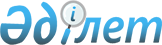 Ұзынкөл ауданы ауылдарының, ауылдық округтерінің 2021-2023 жылдарға арналған бюджеттері туралыҚостанай облысы Ұзынкөл ауданы мәслихатының 2021 жылғы 8 қаңтардағы № 442 шешімі. Қостанай облысының Әділет департаментінде 2021 жылғы 11 қаңтарда № 9700 болып тіркелді.
      2008 жылғы 4 желтоқсандағы Қазақстан Республикасы Бюджет кодексінің 9-1-бабы 2-тармағына, 75-бабы 2 - тармағына, "Қазақстан Республикасындағы жергілікті мемлекеттік басқару және өзін-өзі басқару туралы" 2001 жылғы 23 қаңтардағы Қазақстан Республикасы Заңының 6-бабы 1-тармағының 1) тармақшасына сәйкес Ұзынкөл аудандық мәслихаты ШЕШІМ ҚАБЫЛДАДЫ:
      1. Бауман ауылының 2021-2023 жылдарға арналған бюджеті тиісінше 1, 2 және 3 – қосымшаларға сәйкес, оның ішінде 2021 жылға мынадай көлемдерде бекітілсін:
      1) кірістер – 18542,0 мың теңге, оның iшiнде:
      салықтық түсімдер бойынша – 475,0 мың теңге;
      салықтық емес түсімдер бойынша – 75,0 мың теңге;
      негiзгi капиталды сатудан түсетiн түсiмдер бойынша – 0,0 мың теңге;
      трансферттер түсімі бойынша – 17992,0 мың теңге;
      2) шығындар – 19177,0 мың теңге;
      3) таза бюджеттiк кредиттеу – 0,0 мың теңге, оның iшiнде:
      бюджеттiк кредиттер – 0,0 мың теңге;
      бюджеттiк кредиттердi өтеу – 0,0 мың теңге;
      4) қаржы активтерiмен операциялар бойынша сальдо – 0,0 мың теңге;
      5) бюджет тапшылығы (профициті) – -635,0 мың теңге;
      6) бюджет тапшылығын қаржыландыру (профицитін пайдалану) – 635,0 мың теңге.
      Ескерту. 1-тармақ жаңа редакцияда - Қостанай облысы Ұзынкөл ауданы мәслихатының 15.12.2021 № 81 шешімімен (01.01.2021 бастап қолданысқа енгізіледі).


      2. 2021 жылға арналған Бауман ауылының бюджетінде аудандық бюджеттен берілетін субвенция көлемі 13789,0 мың теңге сомасында көзделгені ескерілсін.
      2-1. 2021 жылға арналған Бауман ауылының бюджетінде аудандық бюджеттен ағымдағы нысаналы трансферттер түсімі көзделгені ескерілсін, оның ішінде:
      кентшілік жолдарды грейдірлеуге;
      2021 жылғы 1 шілдеден бастап мемлекеттік қызметшілердің жалақысын көтеруге.
      Ескерту. Шешім 2-1-тармақпен толықтырылды - Қостанай облысы Ұзынкөл ауданы мәслихатының 02.07.2021 № 45 (01.01.2021 бастап қолданысқа енгізіледі); жаңа редакцияда - Қостанай облысы Ұзынкөл ауданы мәслихатының 01.10.2021 № 66 (01.01.2021 бастап қолданысқа енгізіледі) шешімдерімен.


      3. Бауман ауылының бюджетінен аудандық бюджетке бюджеттік алып қоюлар көзделмеген.
      4. Бауман ауылының бюджетінде кезекті қаржы жылына арналған секвестрлеуге жатпайтын бюджеттік бағдарламалардың тізбесі белгіленбегені ескерілсін.
      5. Ершов ауылдық округінің 2021-2023 жылдарға арналған бюджеті тиісінше 4, 5 және 6 – қосымшаларға сәйкес, оның ішінде 2021 жылға мынадай көлемдерде бекітілсін:
      1) кірістер – 26553,0 мың теңге, оның iшiнде:
      салықтық түсімдер бойынша – 2152,0 мың теңге;
      салықтық емес түсімдер бойынша – 0,0 мың теңге;
      негiзгi капиталды сатудан түсетiн түсiмдер бойынша – 0,0 мың теңге;
      трансферттер түсімі бойынша – 24401,0 мың теңге;
      2) шығындар – 28175,5 мың теңге;
      3) таза бюджеттiк кредиттеу – 0,0 мың теңге, оның iшiнде:
      бюджеттiк кредиттер – 0,0 мың теңге;
      бюджеттiк кредиттердi өтеу – 0,0 мың теңге;
      4) қаржы активтерiмен операциялар бойынша сальдо – 0,0 мың теңге;
      5) бюджет тапшылығы (профициті) – -1622,5 мың теңге;
      6) бюджет тапшылығын қаржыландыру (профицитін пайдалану) – 1622,5 мың теңге.
      Ескерту. 5-тармақ жаңа редакцияда - Қостанай облысы Ұзынкөл ауданы мәслихатының 15.12.2021 № 81 шешімімен (01.01.2021 бастап қолданысқа енгізіледі).


      6. 2021 жылға арналған Ершов ауылдық округінің бюджетінде аудандық бюджеттен берілетін субвенция көлемі 14565,0 мың теңге сомасында көзделгені ескерілсін.
      6-1. 2021 жылға арналған Ершов ауылдық округінің бюджетінде аудандық бюджеттен ағымдағы нысаналы трансферттер түсімі көзделгені ескерілсін, оның ішінде:
      балалар ойын алаңын дайындауға және орнатуға;
      кентшілік жолдарды грейдірлеуге;
      2021 жылғы 1 шілдеден бастап мемлекеттік қызметшілердің жалақысын көтеруге.
      Ескерту. Шешім 6-1-тармақпен толықтырылды - Қостанай облысы Ұзынкөл ауданы мәслихатының 02.07.2021 № 45 (01.01.2021 бастап қолданысқа енгізіледі); жаңа редакцияда - Қостанай облысы Ұзынкөл ауданы мәслихатының 01.10.2021 № 66 (01.01.2021 бастап қолданысқа енгізіледі) шешімдерімен.


      7. Ершов ауылдық округінің бюджетінен аудандық бюджетке бюджеттік алып қоюлар көзделмеген.
      8. Ершов ауылдық округінің бюджетінде кезекті қаржы жылына арналған секвестрлеуге жатпайтын бюджеттік бағдарламалардың тізбесі белгіленбегені ескерілсін.
      9. Киров ауылдық округінің 2021-2023 жылдарға арналған бюджеті тиісінше 7, 8 және 9 - қосымшаларға сәйкес, оның ішінде 2021 жылға мынадай көлемдерде бекітілсін:
      1) кірістер – 18322,2 мың теңге, оның iшiнде:
      салықтық түсімдер бойынша – 728,0 мың теңге;
      салықтық емес түсімдер бойынша – 65,0 мың теңге;
      негiзгi капиталды сатудан түсетiн түсiмдер бойынша – 0,0 мың теңге;
      трансферттер түсімі бойынша – 17529,2 мың теңге;
      2) шығындар – 18543,2 мың теңге;
      3) таза бюджеттiк кредиттеу – 0,0 мың теңге, оның iшiнде:
      бюджеттiк кредиттер – 0,0 мың теңге;
      бюджеттiк кредиттердi өтеу – 0,0 мың теңге;
      4) қаржы активтерiмен операциялар бойынша сальдо – 0,0 мың теңге;
      5) бюджет тапшылығы (профициті) – -221,0 мың теңге;
      6) бюджет тапшылығын қаржыландыру (профицитін пайдалану) – 221,0 мың теңге.
      Ескерту. 9-тармақ жаңа редакцияда - Қостанай облысы Ұзынкөл ауданы мәслихатының 15.12.2021 № 81 шешімімен (01.01.2021 бастап қолданысқа енгізіледі).


      10. 2021 жылға арналған Киров ауылдық округінің бюджетінде аудандық бюджеттен берілетін субвенция көлемі 14193,0 мың теңге сомасында көзделгені ескерілсін.
      10-1. 2021 жылға арналған Киров ауылдық округінің бюджетінде аудандық бюджеттен ағымдағы нысаналы трансферттер түсімі көзделгені ескерілсін, оның ішінде:
      кентшілік жолдарды грейдірлеуге;
      2021 жылғы 1 шілдеден бастап мемлекеттік қызметшілердің жалақысын көтеруге.
      Ескерту. Шешім 10-1-тармақпен толықтырылды - Қостанай облысы Ұзынкөл ауданы мәслихатының 02.07.2021 № 45 (01.01.2021 бастап қолданысқа енгізіледі); жаңа редакцияда - Қостанай облысы Ұзынкөл ауданы мәслихатының 01.10.2021 № 66 (01.01.2021 бастап қолданысқа енгізіледі) шешімдерімен.


      11. Киров ауылдық округінің бюджетінен аудандық бюджетке бюджеттік алып қоюлар көзделмеген.
      12. Киров ауылдық округінің бюджетінде кезекті қаржы жылына арналған секвестрлеуге жатпайтын бюджеттік бағдарламалардың тізбесі белгіленбегені ескерілсін.
      13. Новопокров ауылдық округінің 2021-2023 жылдарға арналған бюджеті тиісінше 10, 11 және 12 - қосымшаларға сәйкес, оның ішінде 2021 жылға мынадай көлемдерде бекітілсін:
      1) кірістер – 25224,8 мың теңге, оның iшiнде:
      салықтық түсімдер бойынша – 2079,0 мың теңге;
      салықтық емес түсімдер бойынша – 46,0 мың теңге;
      негiзгi капиталды сатудан түсетiн түсiмдер бойынша – 0,0 мың теңге;
      трансферттер түсімі бойынша – 23099,8 мың теңге;
      2) шығындар – 25790,8 мың теңге;
      3) таза бюджеттiк кредиттеу – 0,0 мың теңге, оның iшiнде:
      бюджеттiк кредиттер – 0,0 мың теңге;
      бюджеттiк кредиттердi өтеу – 0,0 мың теңге;
      4) қаржы активтерiмен операциялар бойынша сальдо – 0,0 мың теңге;
      5) бюджет тапшылығы (профициті) – -566,0 мың теңге;
      6) бюджет тапшылығын қаржыландыру (профицитін пайдалану) – 566,0 мың теңге.
      Ескерту. 13-тармақ жаңа редакцияда - Қостанай облысы Ұзынкөл ауданы мәслихатының 15.12.2021 № 81 шешімімен (01.01.2021 бастап қолданысқа енгізіледі).


      14. 2021 жылға арналған Новопокров ауылдық округінің бюджетінде аудандық бюджеттен берілетін субвенция көлемі 16224,0 мың теңге сомасында көзделгені ескерілсін.
      14-1. 2021 жылға арналған Новопокров ауылдық округінің бюджетінде аудандық бюджеттен ағымдағы нысаналы трансферттер түсімі көзделгені ескерілсін, оның ішінде:
      кентшілік жолдарды грейдірлеуге;
      2021 жылғы 1 шілдеден бастап мемлекеттік қызметшілердің жалақысын көтеруге.
      Ескерту. Шешім 14-1-тармақпен толықтырылды - Қостанай облысы Ұзынкөл ауданы мәслихатының 02.07.2021 № 45 (01.01.2021 бастап қолданысқа енгізіледі); жаңа редакцияда - Қостанай облысы Ұзынкөл ауданы мәслихатының 01.10.2021 № 66 (01.01.2021 бастап қолданысқа енгізіледі) шешімдерімен.


      15. Новопокров ауылдық округінің бюджетінен аудандық бюджетке бюджеттік алып қоюлар көзделмеген.
      16. 2021 жылға арналған Новопокров ауылдық округінің арналған облыстық бюджеттен нысаналы трансферттері түсімінің көзделгені ескерілсін, оның ішінде:
      кезекші қызметтік автотранспортты сатып алуға.
      17. Новопокров ауылдық округінің бюджетінде кезекті қаржы жылына арналған секвестрлеуге жатпайтын бюджеттік бағдарламалардың тізбесі белгіленбегені ескерілсін.
      18. Ұзынкөл ауданының Обаған ауылдық округінің 2021-2023 жылдарға арналған бюджеті тиісінше осы шешімнің 13, 14 және 15 - қосымшаларына сәйкес, оның ішінде 2021 жылға мынадай көлемдерде бекітілсін:
      1) кірістер – 29195, 0 мың теңге, оның iшiнде:
      салықтық түсімдер бойынша – 669,0 мың теңге;
      салықтық емес түсімдер бойынша – 0,0 мың теңге;
      негiзгi капиталды сатудан түсетiн түсiмдер бойынша – 0,0 мың теңге;
      трансферттер түсімі бойынша – 28526,0 мың теңге;
      2) шығындар – 29622,0 мың теңге;
      3) таза бюджеттiк кредиттеу – 0,0 мың теңге, оның iшiнде:
      бюджеттiк кредиттер – 0,0 мың теңге;
      бюджеттiк кредиттердi өтеу – 0,0 мың теңге;
      4) қаржы активтерiмен операциялар бойынша сальдо – 0,0 мың теңге;
      5) бюджет тапшылығы (профициті) – -427,0 мың теңге;
      6) бюджет тапшылығын қаржыландыру (профицитін пайдалану) – 427,0 мың теңге.
      Ескерту. 18-тармақ жаңа редакцияда - Қостанай облысы Ұзынкөл ауданы мәслихатының 15.12.2021 № 81 шешімімен (01.01.2021 бастап қолданысқа енгізіледі).


      19. 2021 жылға арналған Обаған ауылдық округінің бюджетінде аудандық бюджеттен берілетін субвенция көлемі 13881,0 мың теңге сомасында көзделгені ескерілсін.
      19-1. 2021 жылға арналған Обаған ауылдық округінің бюджетінде аудандық бюджеттен ағымдағы нысаналы трансферттер түсімі көзделгені ескерілсін, оның ішінде:
      шағын футбол алаңын дайындауға және орнатуға;
      спорт алаңын абаттандыруға;
      кентшілік жолдарды грейдірлеуге;
      2021 жылғы 1 шілдеден бастап мемлекеттік қызметшілердің жалақысын көтеруге.
      Ескерту. Шешім 19-1-тармақпен толықтырылды - Қостанай облысы Ұзынкөл ауданы мәслихатының 29.03.2021 № 29 (01.01.2021 бастап қолданысқа енгізіледі); жаңа редакцияда - Қостанай облысы Ұзынкөл ауданы мәслихатының 02.07.2021 № 45 (01.01.2021 бастап қолданысқа енгізіледі); 01.10.2021 № 66 (01.01.2021 бастап қолданысқа енгізіледі) шешімдерімен.


      20. Обаған ауылдық округінің бюджетінен аудандық бюджетке бюджеттік алып қоюлар көзделмеген.
      21. Обаған ауылдық округінің бюджетінде кезекті қаржы жылына арналған секвестрлеуге жатпайтын бюджеттік бағдарламалардың тізбесі белгіленбегені ескерілсін.
      22. Пресногорьков ауылдық округінің 2021-2023 жылдарға арналған бюджеті тиісінше 16, 17 және 18 - қосымшаларға сәйкес, оның ішінде 2021 жылға мынадай көлемдерде бекітілсін:
      1) кірістер – 27587,0 мың теңге, оның iшiнде:
      салықтық түсімдер бойынша – 4846,0 мың теңге;
      салықтық емес түсімдер бойынша – 2,0 мың теңге;
      негiзгi капиталды сатудан түсетiн түсiмдер бойынша – 0,0 мың теңге;
      трансферттер түсімі бойынша – 22739,0 мың теңге;
      2) шығындар – 28769,0 мың теңге;
      3) таза бюджеттiк кредиттеу – 0,0 мың теңге, оның iшiнде:
      бюджеттiк кредиттер – 0,0 мың теңге;
      бюджеттiк кредиттердi өтеу – 0,0 мың теңге;
      4) қаржы активтерiмен операциялар бойынша сальдо – 0,0 мың теңге;
      5) бюджет тапшылығы (профициті) – -1182,0 мың теңге;
      6) бюджет тапшылығын қаржыландыру (профицитін пайдалану) – 1182,0 мың теңге.
      Ескерту. 22-тармақ жаңа редакцияда - Қостанай облысы Ұзынкөл ауданы мәслихатының 15.12.2021 № 81 шешімімен (01.01.2021 бастап қолданысқа енгізіледі).


      23. 2021 жылға арналған Пресногорьков ауылдық округінің бюджетінде арналған аудандық бюджеттен берілетін субвенция көлемі 18532,0 мың теңге сомасында көзделгені ескерілсін.
      23-1. 2021 жылға арналған Пресногорьков ауылдық округінің бюджетінде аудандық бюджеттен ағымдағы нысаналы трансферттер түсімі көзделгені ескерілсін, оның ішінде:
      кентшілік жолдарды грейдірлеуге;
      2021 жылғы 1 шілдеден бастап мемлекеттік қызметшілердің жалақысын көтеруге.
      Ескерту. Шешім 23-1-тармақпен толықтырылды - Қостанай облысы Ұзынкөл ауданы мәслихатының 02.07.2021 № 45 (01.01.2021 бастап қолданысқа енгізіледі); жаңа редакцияда - Қостанай облысы Ұзынкөл ауданы мәслихатының 01.10.2021 № 66 (01.01.2021 бастап қолданысқа енгізіледі) шешімдерімен.


      24. Пресногорьков ауылдық округінің бюджетінен аудандық бюджетке бюджеттік алып қоюлар көзделмеген.
      25. Пресногорьков ауылдық округінің бюджетінде кезекті қаржы жылына арналған секвестрлеуге жатпайтын бюджеттік бағдарламалардың тізбесі белгіленбегені ескерілсін.
      26. Ряжск ауылдық округінің 2021-2023 жылдарға арналған бюджеті тиісінше 19, 20 және 21 - қосымшаларға сәйкес, оның ішінде 2021 жылға мынадай көлемдерде бекітілсін:
      1) кірістер – 19548,0 мың теңге, оның iшiнде:
      салықтық түсімдер бойынша – 1137,3 мың теңге;
      салықтық емес түсімдер бойынша – 3,7 мың теңге;
      негiзгi капиталды сатудан түсетiн түсiмдер бойынша – 0,0 мың теңге;
      трансферттер түсімі бойынша – 18407,0 мың теңге;
      2) шығындар – 20030,0 мың теңге;
      3) таза бюджеттiк кредиттеу – 0,0 мың теңге, оның iшiнде:
      бюджеттiк кредиттер – 0,0 мың теңге;
      бюджеттiк кредиттердi өтеу – 0,0 мың теңге;
      4) қаржы активтерiмен операциялар бойынша сальдо – 0,0 мың теңге;
      5) бюджет тапшылығы (профициті) – -482,0 мың теңге;
      6) бюджет тапшылығын қаржыландыру (профицитін пайдалану) – 482,0 мың теңге.
      Ескерту. 26-тармақ жаңа редакцияда - Қостанай облысы Ұзынкөл ауданы мәслихатының 15.12.2021 № 81 шешімімен (01.01.2021 бастап қолданысқа енгізіледі).


      27. 2021 жылға арналған Ряжск ауылдық округінің бюджетінде аудандық бюджеттен берілетін субвенция көлемі 16065,0 мың теңге сомасында көзделгені ескерілсін.
      27-1. 2021 жылға арналған Ряжск ауылдық округінің бюджетінде аудандық бюджеттен ағымдағы нысаналы трансферттер түсімі көзделгені ескерілсін, оның ішінде:
      кентшілік жолдарды грейдірлеуге;
      2021 жылғы 1 шілдеден бастап мемлекеттік қызметшілердің жалақысын көтеруге.
      Ескерту. Шешім 27-1-тармақпен толықтырылды - Қостанай облысы Ұзынкөл ауданы мәслихатының 02.07.2021 № 45 (01.01.2021 бастап қолданысқа енгізіледі); жаңа редакцияда - Қостанай облысы Ұзынкөл ауданы мәслихатының 01.10.2021 № 66 (01.01.2021 бастап қолданысқа енгізіледі) шешімдерімен.


      28. Ряжск ауылдық округінің бюджеттен аудандық бюджетке бюджеттік алып қоюлар көзделмеген.
      29. Ряжск ауылдық округінің бюджетінде кезекті қаржы жылына арналған секвестрлеуге жатпайтын бюджеттік бағдарламалардың тізбесі белгіленбегені ескерілсін.
      30. Сатай ауылының 2021-2023 жылдарға арналған бюджеті тиісінше 22, 23 және 24 - қосымшаларға сәйкес, оның ішінде 2021 жылға мынадай көлемдерде бекітілсін:
      1) кірістер – 28874,0 мың теңге, оның iшiнде:
      салықтық түсімдер бойынша – 1089,0 мың теңге;
      салықтық емес түсімдер бойынша – 0,0 мың теңге;
      негiзгi капиталды сатудан түсетiн түсiмдер бойынша – 0,0 мың теңге;
      трансферттер түсімі бойынша – 27785,0 мың теңге;
      2) шығындар – 29687,5 мың теңге;
      3) таза бюджеттiк кредиттеу – 0,0 мың теңге, оның iшiнде:
      бюджеттiк кредиттер – 0,0 мың теңге;
      бюджеттiк кредиттердi өтеу – 0,0 мың теңге;
      4) қаржы активтерiмен операциялар бойынша сальдо – 0,0 мың теңге;
      5) бюджет тапшылығы (профициті) – -813,5 мың теңге;
      6) бюджет тапшылығын қаржыландыру (профицитін пайдалану) – 813,5 мың теңге.
      Ескерту. 30-тармақ жаңа редакцияда - Қостанай облысы Ұзынкөл ауданы мәслихатының 15.12.2021 № 81 шешімімен (01.01.2021 бастап қолданысқа енгізіледі).


      31. 2021 жылға арналған Сатай ауылының бюджетінде аудандық бюджеттен берілетін субвенция көлемі 14236,0 мың теңге сомасында көзделгені ескерілсін.
      31-1. 2021 жылға арналған Сатай ауылының бюджетінде аудандық бюджеттен ағымдағы нысаналы трансферттер түсімі көзделгені ескерілсін, оның ішінде:
      шағын футбол алаңын дайындауға және орнатуға;
      кентшілік жолдарды грейдірлеуге;
      2021 жылғы 1 шілдеден бастап мемлекеттік қызметшілердің жалақысын көтеруге.
      Ескерту. Шешім 31-1-тармақпен толықтырылды - Қостанай облысы Ұзынкөл ауданы мәслихатының 02.07.2021 № 45 (01.01.2021 бастап қолданысқа енгізіледі); жаңа редакцияда - Қостанай облысы Ұзынкөл ауданы мәслихатының 01.10.2021 № 66 (01.01.2021 бастап қолданысқа енгізіледі) шешімдерімен.


      32. Сатай ауылының бюджетінен аудандық бюджетке бюджеттік алып қоюлар көзделмеген.
      33. Сатай ауылының бюджетінде кезекті қаржы жылына арналған секвестрлеуге жатпайтын бюджеттік бағдарламалардың тізбесі белгіленбегені ескерілсін.
      34. Троебратское ауылының 2021-2023 жылдарға арналған бюджеті тиісінше 25, 26 және 27 - қосымшаларға сәйкес, оның ішінде 2021 жылға мынадай көлемдерде бекітілсін:
      1) кірістер – 28871,0 мың теңге, оның iшiнде:
      салықтық түсімдер бойынша – 2448,0 мың теңге;
      салықтық емес түсімдер бойынша – 5,0 мың теңге;
      негiзгi капиталды сатудан түсетiн түсiмдер бойынша – 0,0 мың теңге;
      трансферттер түсімі бойынша – 26418,0 мың теңге;
      2) шығындар – 29623,8 мың теңге;
      3) таза бюджеттiк кредиттеу – 0,0 мың теңге, оның iшiнде:
      бюджеттiк кредиттер – 0,0 мың теңге;
      бюджеттiк кредиттердi өтеу – 0,0 мың теңге;
      4) қаржы активтерiмен операциялар бойынша сальдо – 0,0 мың теңге;
      5) бюджет тапшылығы (профициті) – -752,8 мың теңге;
      6) бюджет тапшылығын қаржыландыру (профицитін пайдалану) – 752,8 мың теңге.
      Ескерту. 34-тармақ жаңа редакцияда - Қостанай облысы Ұзынкөл ауданы мәслихатының 15.12.2021 № 81 шешімімен (01.01.2021 бастап қолданысқа енгізіледі).


      35. 2021 жылға арналған Троебратское ауылының бюджетінде аудандық бюджеттен берілетін субвенция көлемі 20577,0 мың теңге сомасында көзделгені ескерілсін.
      35-1. . 2021 жылға арналған Троебратское ауылының бюджетінде аудандық бюджеттен ағымдағы нысаналы трансферттер түсімі көзделгені ескерілсін, оның ішінде:
      кентшілік жолдарды грейдірлеуге;
      2021 жылғы 1 шілдеден бастап мемлекеттік қызметшілердің жалақысын көтеруге.
      Ескерту. Шешім 35-1-тармақпен толықтырылды - Қостанай облысы Ұзынкөл ауданы мәслихатының 02.07.2021 № 45 (01.01.2021 бастап қолданысқа енгізіледі); жаңа редакцияда - Қостанай облысы Ұзынкөл ауданы мәслихатының 01.10.2021 № 66 (01.01.2021 бастап қолданысқа енгізіледі) шешімдерімен.


      36. Троебратское ауылының бюджеттен аудандық бюджетке бюджеттік алып қоюлар көзделмеген.
      37. Троебратское ауылының бюджетінде кезекті қаржы жылына арналған секвестрлеуге жатпайтын бюджеттік бағдарламалардың тізбесі белгіленбегені ескерілсін.
      38. Федоров ауылдық округінің 2021-2023 жылдарға арналған бюджеті тиісінше 28, 29 және 30 - қосымшаларға сәйкес, оның ішінде 2021 жылға мынадай көлемдерде бекітілсін:
      1) кірістер – 23226,4 мың теңге, оның iшiнде:
      салықтық түсімдер бойынша – 5050,0 мың теңге;
      салықтық емес түсімдер бойынша – 75,0 мың теңге;
      негiзгi капиталды сатудан түсетiн түсiмдер бойынша – 0,0 мың теңге;
      трансферттер түсімі бойынша – 18101,4 мың теңге;
      2) шығындар – 23819,4 мың теңге;
      3) таза бюджеттiк кредиттеу – 0,0 мың теңге, оның iшiнде:
      бюджеттiк кредиттер – 0,0 мың теңге;
      бюджеттiк кредиттердi өтеу – 0,0 мың теңге;
      4) қаржы активтерiмен операциялар бойынша сальдо – 0,0 мың теңге;
      5) бюджет тапшылығы (профициті) – -593,0 мың теңге;
      6) бюджет тапшылығын қаржыландыру (профицитін пайдалану) – 593,0 мың теңге.
      Ескерту. 38-тармақ жаңа редакцияда - Қостанай облысы Ұзынкөл ауданы мәслихатының 15.12.2021 № 81 шешімімен (01.01.2021 бастап қолданысқа енгізіледі).


      39. 2021 жылға арналған Федоров ауылдық округінің бюджетінде аудандық бюджеттен берілетін субвенция көлемі 14640,0 мың теңге сомасында көзделгені ескерілсін.
      39-1. 2021 жылға арналған Федоров ауылдық округінің бюджетінде аудандық бюджеттен ағымдағы нысаналы трансферттер түсімі көзделгені ескерілсін, оның ішінде:
      кентшілік жолдарды грейдірлеуге;
      2021 жылғы 1 шілдеден бастап мемлекеттік қызметшілердің жалақысын көтеруге.
      Ескерту. Шешім 39-1-тармақпен толықтырылды - Қостанай облысы Ұзынкөл ауданы мәслихатының 02.07.2021 № 45 (01.01.2021 бастап қолданысқа енгізіледі); жаңа редакцияда - Қостанай облысы Ұзынкөл ауданы мәслихатының 01.10.2021 № 66 (01.01.2021 бастап қолданысқа енгізіледі) шешімдерімен.


      40. Федоров ауылдық округінің бюджетінен аудандық бюджетке бюджеттік алып қоюлар көзделмеген.
      41. Федоров ауылдық округінің бюджетінде кезекті қаржы жылына арналған секвестрлеуге жатпайтын бюджеттік бағдарламалардың тізбесі белгіленбегені ескерілсін.
      42. Ұзынкөл ауданының Ұзынкөл ауылдық округінің 2021-2023 жылдарға арналған бюджеті тиісінше 31, 32 және 33 - қосымшаларға сәйкес, оның ішінде 2021 жылға мынадай көлемдерде бекітілсін:
      1) кірістер – 189895,6 мың теңге, оның iшiнде:
      салықтық түсімдер бойынша – 17511,5 мың теңге;
      салықтық емес түсімдер бойынша – 13,5 мың теңге;
      негiзгi капиталды сатудан түсетiн түсiмдер бойынша – 0,0 мың теңге;
      трансферттер түсімі бойынша – 172370,6 мың теңге;
      2) шығындар – 200980,6 мың теңге;
      3) таза бюджеттiк кредиттеу – 0,0 мың теңге, оның iшiнде:
      бюджеттiк кредиттер – 0,0 мың теңге;
      бюджеттiк кредиттердi өтеу – 0,0 мың теңге;
      4) қаржы активтерiмен операциялар бойынша сальдо – 0,0 мың теңге;
      5) бюджет тапшылығы (профициті) – -11085,0 мың теңге;
      6) бюджет тапшылығын қаржыландыру (профицитін пайдалану) – 11085,0 мың теңге.
      Ескерту. 42-тармақ жаңа редакцияда - Қостанай облысы Ұзынкөл ауданы мәслихатының 15.12.2021 № 81 шешімімен (01.01.2021 бастап қолданысқа енгізіледі).


      43. 2021 жылға арналған Ұзынкөл ауылдық округінің бюджетінде аудандық бюджеттен берілетін субвенция көлемі 89975,0 мың теңге сомасында көзделгені ескерілсін.
      43-1. 2021 жылға арналған Ұзынкөл ауылдық округінің бюджетінде аудандық бюджеттен ағымдағы нысаналы трансферттер түсімі көзделгені ескерілсін, оның ішінде:
      Ұзынкөл ауылындағы "Ана мен бала" аллеясын безендіруге;
      Ұзынкөл ауылы, Абылайхан көшесі, № 2 учаскесі бойынша тротуар салуға;
      аудандық орталық аурухананың кіреберіс автомобиль жолының учаскесін орташа жөндеуге;
      Ұзынкөл селосын абаттандыруға;
      кентшілік жолдарды грейдірлеуге;
      2021 жылғы 1 шілдеден бастап мемлекеттік қызметшілердің жалақысын көтеруге.
      Ескерту. Шешім 43-1-тармақпен толықтырылды - Қостанай облысы Ұзынкөл ауданы мәслихатының 29.03.2021 № 29 (01.01.2021 бастап қолданысқа енгізіледі); жаңа редакцияда - Қостанай облысы Ұзынкөл ауданы мәслихатының 02.07.2021 № 45 (01.01.2021 бастап қолданысқа енгізіледі); 01.10.2021 № 66 (01.01.2021 бастап қолданысқа енгізіледі) шешімдерімен.


      43-2. 2021 жылға арналған Ұзынкөл ауылдық округінің бюджетінде "Ауыл-Ел-бесігі" жобасы шеңберінде ауылдық елді мекендердегі әлеуметтік және инженерлік инфрақұрылым бойынша іс-шараларды іске асыруға облыстық бюджеттен ағымдағы нысаналы трансферттер түсімі көзделгені ескерілсін.
      Ескерту. Шешім 43-2-тармақпен толықтырылды - Қостанай облысы Ұзынкөл ауданы мәслихатының 02.07.2021 № 45 шешімімен (01.01.2021 бастап қолданысқа енгізіледі).


      44. Ұзынкөл ауылдық округінің бюджетінен аудандық бюджетке бюджеттік алып қоюлар көзделмеген.
      45. Ұзынкөл ауылдық округінің бюджетінде кезекті қаржы жылына арналған секвестрлеуге жатпайтын бюджеттік бағдарламалардың тізбесі белгіленбегені ескерілсін.
      46. Осы шешім 2021 жылғы 1 қаңтардан бастап қолданысқа енгізіледі. 2021 жылға Бауман ауылының бюджеті
      Ескерту. 1-қосымша жаңа редакцияда - Қостанай облысы Ұзынкөл ауданы мәслихатының 15.12.2021 № 81 шешімімен (01.01.2021 бастап қолданысқа енгізіледі). 2022 жылға Бауман ауылының бюджеті 2023 жылға Бауман ауылының бюджеті 2021 жылға Ершов ауылдық округінің бюджеті
      Ескерту. 4-қосымша жаңа редакцияда - Қостанай облысы Ұзынкөл ауданы мәслихатының 15.12.2021 № 81 шешімімен (01.01.2021 бастап қолданысқа енгізіледі). 2022 жылға Ершов ауылдық округінің бюджеті 2023 жылға Ершов ауылдық округінің бюджеті 2021 жылға Киров ауылдық округінің бюджеті
      Ескерту. 7-қосымша жаңа редакцияда - Қостанай облысы Ұзынкөл ауданы мәслихатының 15.12.2021 № 81 шешімімен (01.01.2021 бастап қолданысқа енгізіледі). 2022 жылға Киров ауылдық округінің бюджеті 2023 жылға Киров ауылдық округінің бюджеті 2021 жылға Новопокров ауылдық округінің бюджеті
      Ескерту. 10-қосымша жаңа редакцияда - Қостанай облысы Ұзынкөл ауданы мәслихатының 15.12.2021 № 81 шешімімен (01.01.2021 бастап қолданысқа енгізіледі). 2022 жылға Новопокров ауылдық округінің бюджеті 2023 жылға Новопокров ауылдық округінің бюджеті 2021 жылға Обаған ауылдық округінің бюджеті
      Ескерту. 13-қосымша жаңа редакцияда - Қостанай облысы Ұзынкөл ауданы мәслихатының 15.12.2021 № 81 шешімімен (01.01.2021 бастап қолданысқа енгізіледі). 2022 жылға Обаған ауылдық округінің бюджеті 2023 жылға Обаған ауылдық округінің бюджеті 2021 жылға Пресногорьков ауылдық округінің бюджеті
      Ескерту. 16-қосымша жаңа редакцияда - Қостанай облысы Ұзынкөл ауданы мәслихатының 15.12.2021 № 81 шешімімен (01.01.2021 бастап қолданысқа енгізіледі). 2022 жылға Пресногорьков ауылдық округінің бюджеті 2023 жылға Пресногорьков ауылдық округінің бюджеті 2021 жылға Ряжск ауылдық округінің бюджеті
      Ескерту. 19-қосымша жаңа редакцияда - Қостанай облысы Ұзынкөл ауданы мәслихатының 15.12.2021 № 81 шешімімен (01.01.2021 бастап қолданысқа енгізіледі). 2022 жылға Ряжск ауылдық округінің бюджеті 2023 жылға Ряжск ауылдық округінің бюджеті 2021 жылға Сатай ауылының бюджеті
      Ескерту. 22-қосымша жаңа редакцияда - Қостанай облысы Ұзынкөл ауданы мәслихатының 15.12.2021 № 81 шешімімен (01.01.2021 бастап қолданысқа енгізіледі). 2022 жылға Сатай ауылының бюджеті 2023 жылға Сатай ауылының бюджеті 2021 жылға Троебратское ауылының бюджеті
      Ескерту. 25-қосымша жаңа редакцияда - Қостанай облысы Ұзынкөл ауданы мәслихатының 15.12.2021 № 81 шешімімен (01.01.2021 бастап қолданысқа енгізіледі). 2022 жылға Троебратское ауылының бюджеті 2023 жылға Троебратское ауылының бюджеті 2021 жылға Федоров ауылдық округінің бюджеті
      Ескерту. 28-қосымша жаңа редакцияда - Қостанай облысы Ұзынкөл ауданы мәслихатының 15.12.2021 № 81 шешімімен (01.01.2021 бастап қолданысқа енгізіледі). 2022 жылға Федоров ауылдық округінің бюджеті 2023 жылға Федоров ауылдық округінің бюджеті 2021 жылға Ұзынкөл ауылдық округінің бюджеті
      Ескерту. 31-қосымша жаңа редакцияда - Қостанай облысы Ұзынкөл ауданы мәслихатының 15.12.2021 № 81 шешімімен (01.01.2021 бастап қолданысқа енгізіледі). 2022 жылға Ұзынкөл ауылдық округінің бюджеті
      Ескерту. 32-қосымша жаңа редакцияда - Қостанай облысы Ұзынкөл ауданы мәслихатының 02.07.2021 № 45 шешімімен (01.01.2021 бастап қолданысқа енгізіледі). 2023 жылға Ұзынкөл ауылдық округінің бюджеті
					© 2012. Қазақстан Республикасы Әділет министрлігінің «Қазақстан Республикасының Заңнама және құқықтық ақпарат институты» ШЖҚ РМК
				
      Сессия төрайымы, аудандық мәслихат хатшысының уақытша міндетін атқарушысы 

В. Лазарева
Мәслихатының2021 жылғы 8 қаңтардағы№ 442 шешіміне1- қосымша
Санаты
Санаты
Санаты
Санаты
Санаты
Сома, мың теңге
Сыныбы
Сыныбы
Сыныбы
Сыныбы
Сома, мың теңге
Кіші сыныбы
Кіші сыныбы
Кіші сыныбы
Сома, мың теңге
Атауы
Сома, мың теңге
I. Кірістер
18542,0
1
Салықтық түсімдер
475,0
01
Табыс салығы
10,0
2
Жеке табыс салығы
10,0
04
Меншiкке салынатын салықтар
465,0
1
Мүлiкке салынатын салықтар
81,0
3
Жер салығы
6,0
4
Көлiк құралдарына салынатын салық
378,0
2
Салықтық емес түсiмдер
75,0
01
Мемлекеттік меншіктен түсетін кірістер
75,0
5
Мемлекет меншігіндегі мүлікті жалға беруден түсетін кірістер
75,0
4
Трансферттердің түсімдері
17992,0
02
Мемлекеттiк басқарудың жоғары тұрған органдарынан түсетiн трансферттер
17992,0
3
Аудандардың (облыстық маңызы бар қаланың) бюджетінен трансферттер
17992,0
Функционалдық топ
Функционалдық топ
Функционалдық топ
Функционалдық топ
Функционалдық топ
Сома, мың теңге
Кіші функция
Кіші функция
Кіші функция
Кіші функция
Сома, мың теңге
Бюджеттік бағдарламалардың әкімшісі
Бюджеттік бағдарламалардың әкімшісі
Бюджеттік бағдарламалардың әкімшісі
Сома, мың теңге
Бағдарлама
Бағдарлама
Сома, мың теңге
Атауы
Сома, мың теңге
II. Шығындар
19177,0
01
Жалпы сипаттағы мемлекеттiк қызметтер 
16523,0
1
Мемлекеттiк басқарудың жалпы функцияларын орындайтын өкiлдi, атқарушы және басқа органдар
16523,0
124
Аудандық маңызы бар қала, ауыл, кент, ауылдық округ әкімінің аппараты
16523,0
001
Аудандық маңызы бар қала, ауыл, кент, ауылдық округ әкімінің қызметін қамтамасыз ету жөніндегі қызметтер
16319,0
022
Мемлекеттік органның күрделі шығыстары
204,0
07
Тұрғын үй-коммуналдық шаруашылық
1230,0
3
Елді-мекендерді көркейту
1230,0
124
Аудандық маңызы бар қала, ауыл, кент, ауылдық округ әкімінің аппараты
1230,0
008
Елді мекендердегі көшелерді жарықтандыру
590,0
011
Елді мекендерді абаттандыру мен көгалдандыру
640,0
12
Көлiк және коммуникация
1424,0
1
Автомобиль көлiгi
1424,0
124
Аудандық маңызы бар қала, ауыл, кент, ауылдық округ әкімінің аппараты
1424,0
013
Аудандық маңызы бар қалаларда, ауылдарда, кенттерде, ауылдық округтерде автомобиль жолдарының жұмыс істеуін қамтамасыз ету
1424,0
III. Таза бюджеттік кредиттеу
0,0
IV. Қаржы активтерімен операциялар бойынша сальдо
0,0
V. Бюджет тапшылығы (профициті)
-635,0
VI. Бюджет тапшылығын қаржыландыру (профицитін пайдалану)
635,0Мәслихаттың2021 жылғы 8 қантардағы№ 442 шешіміне2-қосымша
Санаты
Санаты
Санаты
Санаты
Санаты
Сома, мың теңге
Сыныбы
Сыныбы
Сыныбы
Сыныбы
Сома, мың теңге
Кіші сыныбы
Кіші сыныбы
Кіші сыныбы
Сома, мың теңге
Атауы
Сома, мың теңге
I. Кірістер
14603,0
1
Салықтық түсімдер
492,0
04
Меншiкке салынатын салықтар
492,0
1
Мүлiкке салынатын салықтар
16,0
3
Жер салығы
39,0
4
Көлiк құралдарына салынатын салық
437,0
2
Салықтық емес түсiмдер
78,0
01
Мемлекеттік меншіктен түсетін кірістер
78,0
5
Мемлекет меншігіндегі мүлікті жалға беруден түсетін кірістер
78,0
4
Трансферттердің түсімдері
14033,0
02
Мемлекеттiк басқарудың жоғары тұрған органдарынан түсетiн трансферттер
14033,0
3
Аудандардың (облыстық маңызы бар қаланың) бюджетінен трансферттер
14033,0
Функционалдық топ
Функционалдық топ
Функционалдық топ
Функционалдық топ
Функционалдық топ
Сома, мың теңге
Кіші функция
Кіші функция
Кіші функция
Кіші функция
Сома, мың теңге
Бюджеттік бағдарламалардың әкімшісі
Бюджеттік бағдарламалардың әкімшісі
Бюджеттік бағдарламалардың әкімшісі
Сома, мың теңге
Бағдарлама
Бағдарлама
Сома, мың теңге
Атауы
Сома, мың теңге
II. Шығындар
14603,0
01
Жалпы сипаттағы мемлекеттiк қызметтер 
13342,0
1
Мемлекеттiк басқарудың жалпы функцияларын орындайтын
13342,0
124
Аудандық маңызы бар қала, ауыл, кент, ауылдық округ әкімінің аппараты
13342,0
001
Аудандық маңызы бар қала, ауыл, кент, ауылдық округ әкімінің қызметін қамтамасыз ету жөніндегі қызметтер
13342,0
07
Тұрғын үй-коммуналдық шаруашылық
820,0
3
Елді-мекендерді көркейту
820,0
124
Аудандық маңызы бар қала, ауыл, кент, ауылдық округ әкімінің аппараты
820,0
008
Елді мекендердегі көшелерді жарықтандыру
613,0
011
Елді мекендерді абаттандыру мен көгалдандыру
207,0
12
Көлiк және коммуникация
441,0
1
Автомобиль көлiгi
441,0
124
Аудандық маңызы бар қала, ауыл, кент, ауылдық округ әкімінің аппараты
441,0
013
Аудандық маңызы бар қалаларда, ауылдарда, кенттерде, ауылдық округтерде автомобиль жолдарының жұмыс істеуін қамтамасыз ету
441,0
III. Таза бюджеттік кредиттеу
0,0
IV. Қаржы активтерімен операциялар бойынша сальдо
0,0
V. Бюджет тапшылығы (профициті)
0,0
VI. Бюджет тапшылығын қаржыландыру (профицитін пайдалану)
0,0Мәслихаттың2021 жылғы 8 қантардағы№ 442 шешіміне3-қосымша
Санаты
Санаты
Санаты
Санаты
Санаты
Сома, мың теңге
Сыныбы
Сыныбы
Сыныбы
Сыныбы
Сома, мың теңге
Кіші сыныбы
Кіші сыныбы
Кіші сыныбы
Сома, мың теңге
Атауы
Сома, мың теңге
I. Кірістер
15202,0
1
Салықтық түсімдер
509,0
04
Меншiкке салынатын салықтар
509,0
1
Мүлiкке салынатын салықтар
16,0
3
Жер салығы
39,0
4
Көлiк құралдарына салынатын салық
454,0
2
Салықтық емес түсiмдер
81,0
01
Мемлекеттік меншіктен түсетін кірістер
81,0
5
Мемлекет меншігіндегі мүлікті жалға беруден түсетін кірістер
81,0
4
Трансферттердің түсімдері
14612,0
02
Мемлекеттiк басқарудың жоғары тұрған органдарынан түсетiн трансферттер
14612,0
3
Аудандардың (облыстық маңызы бар қаланың) бюджетінен трансферттер
14612,0
Функционалдық топ
Функционалдық топ
Функционалдық топ
Функционалдық топ
Функционалдық топ
Сома, мың теңге
Функциональная подгруппа  
Функциональная подгруппа  
Функциональная подгруппа  
Функциональная подгруппа  
Сома, мың теңге
Бюджеттік бағдарламалардың әкімшісі
Бюджеттік бағдарламалардың әкімшісі
Бюджеттік бағдарламалардың әкімшісі
Сома, мың теңге
Бағдарлама
Бағдарлама
Сома, мың теңге
Атауы
Сома, мың теңге
II. Шығындар
15202,0
01
Жалпы сипаттағы мемлекеттiк қызметтер 
13889,0
1
Мемлекеттiк басқарудың жалпы функцияларын орындайтын
13889,0
124
Аудандық маңызы бар қала, ауыл, кент, ауылдық округ әкімінің аппараты
13889,0
001
Аудандық маңызы бар қала, ауыл, кент, ауылдық округ әкімінің қызметін қамтамасыз ету жөніндегі қызметтер
13889,0
07
Тұрғын үй-коммуналдық шаруашылық
854,0
3
Елді-мекендерді көркейту
854,0
124
Аудандық маңызы бар қала, ауыл, кент, ауылдық округ әкімінің аппараты
854,0
008
Елді мекендердегі көшелерді жарықтандыру
638,0
011
Елді мекендерді абаттандыру мен көгалдандыру
216,0
12
Көлiк және коммуникация
459,0
1
Автомобиль көлiгi
459,0
124
Аудандық маңызы бар қала, ауыл, кент, ауылдық округ әкімінің аппараты
459,0
013
Аудандық маңызы бар қалаларда, ауылдарда, кенттерде, ауылдық округтерде автомобиль жолдарының жұмыс істеуін қамтамасыз ету
459,0
III. Таза бюджеттік кредиттеу
0,0
IV. Қаржы активтерімен операциялар бойынша сальдо
0,0
V. Бюджет тапшылығы (профициті)
0,0
VI. Бюджет тапшылығын қаржыландыру (профицитін пайдалану)
0,0Мәслихаттың2021 жылғы 8 қантардағы№ 442 шешіміне4-қосымша
Санаты
Санаты
Санаты
Санаты
Санаты
Сома, мың теңге
Сыныбы 
Сыныбы 
Сыныбы 
Сыныбы 
Сома, мың теңге
Кіші сыныбы
Кіші сыныбы
Кіші сыныбы
Сома, мың теңге
Атауы
Сома, мың теңге
I. Кірістер
26553,0
1
Салықтық түсімдер
2152,0
04
Меншiкке салынатын салықтар
2152,0
1
Мүлiкке салынатын салықтар
131,4
3
Жер салығы
106,6
4
Көлiк құралдарына салынатын салық
1914,0
4
Трансферттердің түсімдері
24401,0
02
Мемлекеттiк басқарудың жоғары тұрған органдарынан түсетiн трансферттер
24401,0
3
Аудандардың (облыстық маңызы бар қаланың) бюджетінен трансферттер
24401,0
Функционалдық топ
Функционалдық топ
Функционалдық топ
Функционалдық топ
Функционалдық топ
Сома, мың теңге
Кіші функция
Кіші функция
Кіші функция
Кіші функция
Сома, мың теңге
Бюджеттік бағдарламалардың әкімшісі
Бюджеттік бағдарламалардың әкімшісі
Бюджеттік бағдарламалардың әкімшісі
Сома, мың теңге
Бағдарлама
Бағдарлама
Сома, мың теңге
Атауы
Сома, мың теңге
II. Шығындар
28175,5
01
Жалпы сипаттағы мемлекеттiк қызметтер 
16637,0
1
Мемлекеттiк басқарудың жалпы функцияларын орындайтын өкiлдi, атқарушы және басқа органдар
16637,0
124
Аудандық маңызы бар қала, ауыл, кент, ауылдық округ әкімінің аппараты
16637,0
001
Аудандық маңызы бар қала, ауыл, кент, ауылдық округ әкімінің қызметін қамтамасыз ету жөніндегі қызметтер
16390,0
022
Мемлекеттік органның күрделі шығыстары
247,0
07
Тұрғын үй-коммуналдық шаруашылық
7978,5
3
Елді-мекендерді көркейту
7978,5
124
Аудандық маңызы бар қала, ауыл, кент, ауылдық округ әкімінің аппараты
7978,5
008
Елді мекендердегі көшелерді жарықтандыру
1466,5
011
Елді мекендерді абаттандыру мен көгалдандыру
6512,0
12
Көлiк және коммуникация
3560,0
1
Автомобиль көлiгi
3560,0
124
Аудандық маңызы бар қала, ауыл, кент, ауылдық округ әкімінің аппараты
3560,0
013
Аудандық маңызы бар қалаларда, ауылдарда, кенттерде, ауылдық округтерде автомобиль жолдарының жұмыс істеуін қамтамасыз ету
3560,0
III. Таза бюджеттік кредиттеу
0,0
IV. Қаржы активтерімен операциялар бойынша сальдо
0,0
V. Бюджет тапшылығы (профициті)
-1622,5
VI. Бюджет тапшылығын қаржыландыру (профицитін пайдалану)
1622,5Мәслихаттың2021 жылғы 8 қантардағы№ 442 шешіміне5-қосымша
Санаты
Санаты
Санаты
Санаты
Санаты
Сома, мың теңге
Сыныбы
Сыныбы
Сыныбы
Сыныбы
Сома, мың теңге
Кіші сыныбы
Кіші сыныбы
Кіші сыныбы
Сома, мың теңге
Атауы
Сома, мың теңге
I. Кірістер
16774,0
1
Салықтық түсімдер
2167,0
04
Меншiкке салынатын салықтар
2167,0
1
Мүлiкке салынатын салықтар
36,0
3
Жер салығы
202,0
4
Көлiк құралдарына салынатын салық
1929,0
2
Салықтық емес түсiмдер
61,0
01
Мемлекеттік меншіктен түсетін кірістер
61,0
5
Мемлекет меншігіндегі мүлікті жалға беруден түсетін кірістер
61,0
4
Трансферттердің түсімдері
14546,0
02
Мемлекеттiк басқарудың жоғары тұрған органдарынан түсетiн трансферттер
14546,0
3
Аудандардың (облыстық маңызы бар қаланың) бюджетінен трансферттер
14546,0
Функционалдық топ
Функционалдық топ
Функционалдық топ
Функционалдық топ
Функционалдық топ
Сома, мың теңге
Кіші функция
Кіші функция
Кіші функция
Кіші функция
Сома, мың теңге
Бюджеттік бағдарламалардың әкімшісі
Бюджеттік бағдарламалардың әкімшісі
Бюджеттік бағдарламалардың әкімшісі
Сома, мың теңге
Бағдарлама
Бағдарлама
Сома, мың теңге
Атауы
Сома, мың теңге
II. Шығындар
16774,0
01
Жалпы сипаттағы мемлекеттiк қызметтер 
13729,0
1
Мемлекеттiк басқарудың жалпы функцияларын орындайтын
13729,0
124
Аудандық маңызы бар қала, ауыл, кент, ауылдық округ әкімінің аппараты
13729,0
001
Аудандық маңызы бар қала, ауыл, кент, ауылдық округ әкімінің қызметін қамтамасыз ету жөніндегі қызметтер
13729,0
07
Тұрғын үй-коммуналдық шаруашылық
1943,0
3
Елді-мекендерді көркейту
1943,0
124
Аудандық маңызы бар қала, ауыл, кент, ауылдық округ әкімінің аппараты
1943,0
008
Елді мекендердегі көшелерді жарықтандыру
1397,0
011
Елді мекендерді абаттандыру мен көгалдандыру
546,0
12
Көлiк және коммуникация
1102,0
1
Автомобиль көлiгi
1102,0
124
Аудандық маңызы бар қала, ауыл, кент, ауылдық округ әкімінің аппараты
1102,0
013
Аудандық маңызы бар қалаларда, ауылдарда, кенттерде, ауылдық округтерде автомобиль жолдарының жұмыс істеуін қамтамасыз ету
1102,0
III. Таза бюджеттік кредиттеу
0,0
IV. Қаржы активтерімен операциялар бойынша сальдо
0,0
V. Бюджет тапшылығы (профициті)
0,0
VI. Бюджет тапшылығын қаржыландыру (профицитін пайдалану)
0,0Мәслихаттың2021 жылғы 8 қантардағы№ 442 шешіміне6-қосымша
Санаты
Санаты
Санаты
Санаты
Санаты
Сома, мың теңге
Сыныбы
Сыныбы
Сыныбы
Сыныбы
Сома, мың теңге
Кіші сыныбы
Кіші сыныбы
Кіші сыныбы
Сома, мың теңге
Атауы
Сома, мың теңге
I. Кірістер
17569,0
1
Салықтық түсімдер
2244,0
04
Меншiкке салынатын салықтар
2244,0
1
Мүлiкке салынатын салықтар
36,0
3
Жер салығы
202,0
4
Көлiк құралдарына салынатын салық
2006,0
2
Салықтық емес түсiмдер
63,0
01
Мемлекеттік меншіктен түсетін кірістер
63,0
5
Мемлекет меншігіндегі мүлікті жалға беруден түсетін кірістер
63,0
4
Трансферттердің түсімдері
15262,0
02
Мемлекеттiк басқарудың жоғары тұрған органдарынан түсетiн трансферттер
15262,0
3
Аудандардың (облыстық маңызы бар қаланың) бюджетінен трансферттер
15262,0
Функционалдық топ
Функционалдық топ
Функционалдық топ
Функционалдық топ
Функционалдық топ
Сома, мың теңге
Кіші функция
Кіші функция
Кіші функция
Кіші функция
Сома, мың теңге
Бюджеттік бағдарламалардың әкімшісі
Бюджеттік бағдарламалардың әкімшісі
Бюджеттік бағдарламалардың әкімшісі
Сома, мың теңге
Бағдарлама
Бағдарлама
Сома, мың теңге
Атауы
Сома, мың теңге
II. Шығындар
17569,0
01
Жалпы сипаттағы мемлекеттiк қызметтер 
14402,0
1
Мемлекеттiк басқарудың жалпы функцияларын орындайтын
14402,0
124
Аудандық маңызы бар қала, ауыл, кент, ауылдық округ әкімінің аппараты
14402,0
001
Аудандық маңызы бар қала, ауыл, кент, ауылдық округ әкімінің қызметін қамтамасыз ету жөніндегі қызметтер
14402,0
07
Тұрғын үй-коммуналдық шаруашылық
2021,0
3
Елді-мекендерді көркейту
2021,0
124
Аудандық маңызы бар қала, ауыл, кент, ауылдық округ әкімінің аппараты
2021,0
008
Елді мекендердегі көшелерді жарықтандыру
1453,0
011
Елді мекендерді абаттандыру мен көгалдандыру
568,0
12
Көлiк және коммуникация
1146,0
1
Автомобиль көлiгi
1146,0
124
Аудандық маңызы бар қала, ауыл, кент, ауылдық округ әкімінің аппараты
1146,0
013
Аудандық маңызы бар қалаларда, ауылдарда, кенттерде, ауылдық округтерде автомобиль жолдарының жұмыс істеуін қамтамасыз ету
1146,0
III. Таза бюджеттік кредиттеу
0,0
IV. Қаржы активтерімен операциялар бойынша сальдо
0,0
V. Бюджет тапшылығы (профициті)
0,0
VI. Бюджет тапшылығын қаржыландыру (профицитін пайдалану)
0,0Мәслихаттың2021 жылғы 8 қантардағы№ 442 шешіміне7-қосымша
Санаты
Санаты
Санаты
Санаты
Санаты
Сома, мың теңге
Сыныбы
Сыныбы
Сыныбы
Сыныбы
Сома, мың теңге
Кіші сыныбы
Кіші сыныбы
Кіші сыныбы
Сома, мың теңге
Атауы
Сома, мың теңге
I. Кірістер
18322,2
1
Салықтық түсімдер
728,0
01
Табыс салығы
73,0
2
Жеке табыс салығы
73,0
04
Меншiкке салынатын салықтар
655,0
1
Мүлiкке салынатын салықтар
79,5
3
Жер салығы
3,5
4
Көлiк құралдарына салынатын салық
572,0
2
Салықтық емес түсiмдер
65,0
01
Мемлекеттік меншіктен түсетін кірістер
65,0
5
Мемлекет меншігіндегі мүлікті жалға беруден түсетін кірістер
65,0
4
Трансферттердің түсімдері
17529,2
02
Мемлекеттiк басқарудың жоғары тұрған органдарынан түсетiн трансферттер
17529,2
3
Аудандардың (облыстық маңызы бар қаланың) бюджетінен трансферттер
17529,2
Функционалдық топ
Функционалдық топ
Функционалдық топ
Функционалдық топ
Функционалдық топ
Сома, мың теңге
Кіші функция
Кіші функция
Кіші функция
Кіші функция
Сома, мың теңге
Бюджеттік бағдарламалардың әкімшісі
Бюджеттік бағдарламалардың әкімшісі
Бюджеттік бағдарламалардың әкімшісі
Сома, мың теңге
Бағдарлама
Бағдарлама
Сома, мың теңге
Атауы
Сома, мың теңге
II. Шығындар
18543,2
01
Жалпы сипаттағы мемлекеттiк қызметтер 
16264,2
1
Мемлекеттiк басқарудың жалпы функцияларын орындайтын өкiлдi, атқарушы және басқа органдар
16264,2
124
Аудандық маңызы бар қала, ауыл, кент, ауылдық округ әкімінің аппараты
16264,2
001
Аудандық маңызы бар қала, ауыл, кент, ауылдық округ әкімінің қызметін қамтамасыз ету жөніндегі қызметтер
16021,0
022
Мемлекеттік органның күрделі шығыстары
243,2
07
Тұрғын үй-коммуналдық шаруашылық
749,0
3
Елді-мекендерді көркейту
749,0
124
Аудандық маңызы бар қала, ауыл, кент, ауылдық округ әкімінің аппараты
749,0
008
Елді мекендердегі көшелерді жарықтандыру
581,0
011
Елді мекендерді абаттандыру мен көгалдандыру
168,0
12
Көлiк және коммуникация
1530,0
1
Автомобиль көлiгi
1530,0
124
Аудандық маңызы бар қала, ауыл, кент, ауылдық округ әкімінің аппараты
1530,0
013
Аудандық маңызы бар қалаларда, ауылдарда, кенттерде, ауылдық округтерде автомобиль жолдарының жұмыс істеуін қамтамасыз ету
1530,0
III. Таза бюджеттік кредиттеу
0,0
IV. Қаржы активтерімен операциялар бойынша сальдо
0,0
V. Бюджет тапшылығы (профициті)
-221,0
VI. Бюджет тапшылығын қаржыландыру (профицитін пайдалану)
221,0Мәслихаттың2021 жылғы 8 қантардағы№ 442 шешіміне8-қосымша
Санаты
Санаты
Санаты
Санаты
Санаты
Сома, мың теңге
Сыныбы
Сыныбы
Сыныбы
Сыныбы
Сома, мың теңге
Кіші сыныбы
Кіші сыныбы
Кіші сыныбы
Сома, мың теңге
Атауы
Сома, мың теңге
I. Кірістер
14953,0
1
Салықтық түсімдер
759,0
04
Меншiкке салынатын салықтар
759,0
1
Мүлiкке салынатын салықтар
13,0
3
Жер салығы
75,0
4
Көлiк құралдарына салынатын салық
671,0
2
Салықтық емес түсiмдер
62,0
01
Мемлекеттік меншіктен түсетін кірістер
62,0
5
Мемлекет меншігіндегі мүлікті жалға беруден түсетін кірістер
62,0
4
Трансферттердің түсімдері
14132,0
02
Мемлекеттiк басқарудың жоғары тұрған органдарынан түсетiн трансферттер
14132,0
3
Аудандардың (облыстық маңызы бар қаланың) бюджетінен трансферттер
14132,0
Функционалдық топ
Функционалдық топ
Функционалдық топ
Функционалдық топ
Функционалдық топ
Сома, мың теңге
Кіші функция
Кіші функция
Кіші функция
Кіші функция
Сома, мың теңге
Бюджеттік бағдарламалардың әкімшісі
Бюджеттік бағдарламалардың әкімшісі
Бюджеттік бағдарламалардың әкімшісі
Сома, мың теңге
Бағдарлама
Бағдарлама
Сома, мың теңге
Атауы
Сома, мың теңге
II. Шығындар
14953,0
01
Жалпы сипаттағы мемлекеттiк қызметтер 
13852,0
1
Мемлекеттiк басқарудың жалпы функцияларын орындайтын
13852,0
124
Аудандық маңызы бар қала, ауыл, кент, ауылдық округ әкімінің аппараты
13852,0
001
Аудандық маңызы бар қала, ауыл, кент, ауылдық округ әкімінің қызметін қамтамасыз ету жөніндегі қызметтер
13852,0
07
Тұрғын үй-коммуналдық шаруашылық
550,0
3
Елді-мекендерді көркейту
550,0
124
Аудандық маңызы бар қала, ауыл, кент, ауылдық округ әкімінің аппараты
550,0
008
Елді мекендердегі көшелерді жарықтандыру
375,0
011
Елді мекендерді абаттандыру мен көгалдандыру
175,0
12
Көлiк және коммуникация
551,0
1
Автомобиль көлiгi
551,0
124
Аудандық маңызы бар қала, ауыл, кент, ауылдық округ әкімінің аппараты
551,0
013
Аудандық маңызы бар қалаларда, ауылдарда, кенттерде, ауылдық округтерде автомобиль жолдарының жұмыс істеуін қамтамасыз ету
551,0
III. Таза бюджеттік кредиттеу
0,0
IV. Қаржы активтерімен операциялар бойынша сальдо
0,0
V. Бюджет тапшылығы (профициті)
0,0
VI. Бюджет тапшылығын қаржыландыру (профицитін пайдалану)
0,0Мәслихаттың2021 жылғы 8 қантардағы№ 442 шешіміне9-қосымша
Санаты
Санаты
Санаты
Санаты
Санаты
Сома, мың теңге
Сыныбы
Сыныбы
Сыныбы
Сыныбы
Сома, мың теңге
Кіші сыныбы
Кіші сыныбы
Кіші сыныбы
Сома, мың теңге
Атауы
Сома, мың теңге
I. Кірістер
15554,0
1
Салықтық түсімдер
786,0
04
Меншiкке салынатын салықтар
786,0
1
Мүлiкке салынатын салықтар
13,0
3
Жер салығы
75,0
4
Көлiк құралдарына салынатын салық
698,0
2
Салықтық емес түсiмдер
64,0
01
Мемлекеттік меншіктен түсетін кірістер
64,0
5
Мемлекет меншігіндегі мүлікті жалға беруден түсетін кірістер
64,0
4
Трансферттердің түсімдері
14704,0
02
Мемлекеттiк басқарудың жоғары тұрған органдарынан түсетiн трансферттер
14704,0
3
Аудандардың (облыстық маңызы бар қаланың) бюджетінен трансферттер
14704,0
Функционалдық топ
Функционалдық топ
Функционалдық топ
Функционалдық топ
Функционалдық топ
Сома, мың теңге
Кіші функция
Кіші функция
Кіші функция
Кіші функция
Сома, мың теңге
Бюджеттік бағдарламалардың әкімшісі
Бюджеттік бағдарламалардың әкімшісі
Бюджеттік бағдарламалардың әкімшісі
Сома, мың теңге
Бағдарлама
Бағдарлама
Сома, мың теңге
Атауы
Сома, мың теңге
II. Шығындар
15554,0
01
Жалпы сипаттағы мемлекеттiк қызметтер 
14409,0
1
Мемлекеттiк басқарудың жалпы функцияларын орындайтын
14409,0
124
Аудандық маңызы бар қала, ауыл, кент, ауылдық округ әкімінің аппараты
14409,0
001
Аудандық маңызы бар қала, ауыл, кент, ауылдық округ әкімінің қызметін қамтамасыз ету жөніндегі қызметтер
14409,0
07
Тұрғын үй-коммуналдық шаруашылық
572,0
3
Елді-мекендерді көркейту
572,0
124
Аудандық маңызы бар қала, ауыл, кент, ауылдық округ әкімінің аппараты
572,0
008
Елді мекендердегі көшелерді жарықтандыру
390,0
011
Елді мекендерді абаттандыру мен көгалдандыру
182,0
12
Көлiк және коммуникация
573,0
1
Автомобиль көлiгi
573,0
124
Аудандық маңызы бар қала, ауыл, кент, ауылдық округ әкімінің аппараты
573,0
013
Аудандық маңызы бар қалаларда, ауылдарда, кенттерде, ауылдық округтерде автомобиль жолдарының жұмыс істеуін қамтамасыз ету
573,0
III. Таза бюджеттік кредиттеу
0,0
IV. Қаржы активтерімен операциялар бойынша сальдо
0,0
V. Бюджет тапшылығы (профициті)
0,0
VI. Бюджет тапшылығын қаржыландыру (профицитін пайдалану)
0,0Мәслихаттың2021 жылғы 8 қантардағы№ 442 шешіміне10-қосымша
Санаты
Санаты
Санаты
Санаты
Санаты
Сома, мың теңге
Сыныбы
Сыныбы
Сыныбы
Сыныбы
Сома, мың теңге
Кіші сыныбы
Кіші сыныбы
Кіші сыныбы
Сома, мың теңге
Атауы
Сома, мың теңге
I. Кірістер
25224,8
1
Салықтық түсімдер
2079,0
01
Табыс салығы
207,0
2
Жеке табыс салығы
207,0
04
Меншiкке салынатын салықтар
1872,0
1
Мүлiкке салынатын салықтар
133,0
3
Жер салығы
43,0
4
Көлiк құралдарына салынатын салық
1696,0
2
Салықтық емес түсiмдер
46,0
01
Мемлекеттік меншіктен түсетін кірістер
46,0
5
Мемлекет меншігіндегі мүлікті жалға беруден түсетін кірістер
46,0
4
Трансферттердің түсімдері
23099,8
02
Мемлекеттiк басқарудың жоғары тұрған органдарынан түсетiн трансферттер
23099,8
3
Аудандардың (облыстық маңызы бар қаланың) бюджетінен трансферттер
23099,8
Функционалдық топ
Функционалдық топ
Функционалдық топ
Функционалдық топ
Функционалдық топ
Сома, мың теңге
Кіші функция
Кіші функция
Кіші функция
Кіші функция
Сома, мың теңге
Бюджеттік бағдарламалардың әкімшісі
Бюджеттік бағдарламалардың әкімшісі
Бюджеттік бағдарламалардың әкімшісі
Сома, мың теңге
Бағдарлама
Бағдарлама
Сома, мың теңге
Атауы
Сома, мың теңге
II. Шығындар
25790,8
01
Жалпы сипаттағы мемлекеттiк қызметтер 
20844,8
1
Мемлекеттiк басқарудың жалпы функцияларын орындайтын өкiлдi, атқарушы және басқа органдар
20844,8
124
Аудандық маңызы бар қала, ауыл, кент, ауылдық округ әкімінің аппараты
20844,8
001
Аудандық маңызы бар қала, ауыл, кент, ауылдық округ әкімінің қызметін қамтамасыз ету жөніндегі қызметтер
16634,0
022
Мемлекеттік органның күрделі шығыстары
4210,8
07
Тұрғын үй-коммуналдық шаруашылық
2886,0
3
Елді-мекендерді көркейту
2886,0
124
Аудандық маңызы бар қала, ауыл, кент, ауылдық округ әкімінің аппараты
2886,0
008
Елді мекендердегі көшелерді жарықтандыру
2434,0
011
Елді мекендерді абаттандыру мен көгалдандыру
452,0
12
Көлiк және коммуникация
2060,0
1
Автомобиль көлiгi
2060,0
124
Аудандық маңызы бар қала, ауыл, кент, ауылдық округ әкімінің аппараты
2060,0
013
Аудандық маңызы бар қалаларда, ауылдарда, кенттерде, ауылдық округтерде автомобиль жолдарының жұмыс істеуін қамтамасыз ету
2060,0
III. Таза бюджеттік кредиттеу
0,0
IV. Қаржы активтерімен операциялар бойынша сальдо
0,0
V. Бюджет тапшылығы (профициті)
-566,0
VI. Бюджет тапшылығын қаржыландыру (профицитін пайдалану)
566,0Мәслихаттың2021 жылғы 8 қантардағы№ 442 шешіміне11-қосымша
Санаты
Санаты
Санаты
Санаты
Санаты
Сома, мың теңге
Сыныбы
Сыныбы
Сыныбы
Сыныбы
Сома, мың теңге
Кіші сыныбы
Кіші сыныбы
Кіші сыныбы
Сома, мың теңге
Атауы
Сома, мың теңге
I. Кірістер
18220,0
1
Салықтық түсімдер
2157,0
04
Меншiкке салынатын салықтар
2157,0
1
Мүлiкке салынатын салықтар
25,0
3
Жер салығы
105,0
4
Көлiк құралдарына салынатын салық
2027,0
2
Салықтық емес түсiмдер
48,0
01
Мемлекеттік меншіктен түсетін кірістер
48,0
5
Мемлекет меншігіндегі мүлікті жалға беруден түсетін кірістер
48,0
4
Трансферттердің түсімдері
16015,0
02
Мемлекеттiк басқарудың жоғары тұрған органдарынан түсетiн трансферттер
16015,0
3
Аудандардың (облыстық маңызы бар қаланың) бюджетінен трансферттер
16015,0
Функционалдық топ
Функционалдық топ
Функционалдық топ
Функционалдық топ
Функционалдық топ
Сома, мың теңге
Кіші функция
Кіші функция
Кіші функция
Кіші функция
Сома, мың теңге
Бюджеттік бағдарламалардың әкімшісі
Бюджеттік бағдарламалардың әкімшісі
Бюджеттік бағдарламалардың әкімшісі
Сома, мың теңге
Бағдарлама
Бағдарлама
Сома, мың теңге
Атауы
Сома, мың теңге
II. Шығындар
18220,0
01
Жалпы сипаттағы мемлекеттiк қызметтер 
14705,0
1
Мемлекеттiк басқарудың жалпы функцияларын орындайтын
14705,0
124
Аудандық маңызы бар қала, ауыл, кент, ауылдық округ әкімінің аппараты
14705,0
001
Аудандық маңызы бар қала, ауыл, кент, ауылдық округ әкімінің қызметін қамтамасыз ету жөніндегі қызметтер
14705,0
07
Тұрғын үй-коммуналдық шаруашылық
2413,0
3
Елді-мекендерді көркейту
2413,0
124
Аудандық маңызы бар қала, ауыл, кент, ауылдық округ әкімінің аппараты
2413,0
008
Елді мекендердегі көшелерді жарықтандыру
1943,0
011
Елді мекендерді абаттандыру мен көгалдандыру
470,0
12
Көлiк және коммуникация
1102,0
1
Автомобиль көлiгi
1102,0
124
Аудандық маңызы бар қала, ауыл, кент, ауылдық округ әкімінің аппараты
1102,0
013
Аудандық маңызы бар қалаларда, ауылдарда, кенттерде, ауылдық округтерде автомобиль жолдарының жұмыс істеуін қамтамасыз ету
1102,0
III. Таза бюджеттік кредиттеу
0,0
IV. Қаржы активтерімен операциялар бойынша сальдо
0,0
V. Бюджет тапшылығы (профициті)
0,0
VI. Бюджет тапшылығын қаржыландыру (профицитін пайдалану)
0,0Мәслихаттың2021 жылғы 8 қантардағы№ 442 шешіміне12-қосымша
Санаты
Санаты
Санаты
Санаты
Санаты
Сома, мың теңге
Сыныбы
Сыныбы
Сыныбы
Сыныбы
Сома, мың теңге
Кіші сыныбы
Кіші сыныбы
Кіші сыныбы
Сома, мың теңге
Атауы
Сома, мың теңге
I. Кірістер
18952,0
1
Салықтық түсімдер
2238,0
04
Меншiкке салынатын салықтар
2238,0
1
Мүлiкке салынатын салықтар
25,0
3
Жер салығы
105,0
4
Көлiк құралдарына салынатын салық
2108,0
2
Салықтық емес түсiмдер
50,0
01
Мемлекеттік меншіктен түсетін кірістер
50,0
5
Мемлекет меншігіндегі мүлікті жалға беруден түсетін кірістер
50,0
4
Трансферттердің түсімдері
16664,0
02
Мемлекеттiк басқарудың жоғары тұрған органдарынан түсетiн трансферттер
16664,0
3
Аудандардың (облыстық маңызы бар қаланың) бюджетінен трансферттер
16664,0
Функционалдық топ
Функционалдық топ
Функционалдық топ
Функционалдық топ
Функционалдық топ
Сома, мың теңге
Кіші функция
Кіші функция
Кіші функция
Кіші функция
Сома, мың теңге
Бюджеттік бағдарламалардың әкімшісі
Бюджеттік бағдарламалардың әкімшісі
Бюджеттік бағдарламалардың әкімшісі
Сома, мың теңге
Бағдарлама
Бағдарлама
Сома, мың теңге
Атауы
Сома, мың теңге
II. Шығындар
18952,0
01
Жалпы сипаттағы мемлекеттiк қызметтер 
15298,0
1
Мемлекеттiк басқарудың жалпы функцияларын орындайтын
15298,0
124
Аудандық маңызы бар қала, ауыл, кент, ауылдық округ әкімінің аппараты
15298,0
001
Аудандық маңызы бар қала, ауыл, кент, ауылдық округ әкімінің қызметін қамтамасыз ету жөніндегі қызметтер
15298,0
07
Тұрғын үй-коммуналдық шаруашылық
2508,0
3
Елді-мекендерді көркейту
2508,0
124
Аудандық маңызы бар қала, ауыл, кент, ауылдық округ әкімінің аппараты
2508,0
008
Елді мекендердегі көшелерді жарықтандыру
2020,0
011
Елді мекендерді абаттандыру мен көгалдандыру
488,0
12
Көлiк және коммуникация
1146,0
1
Автомобиль көлiгi
1146,0
124
Аудандық маңызы бар қала, ауыл, кент, ауылдық округ әкімінің аппараты
1146,0
013
Аудандық маңызы бар қалаларда, ауылдарда, кенттерде, ауылдық округтерде автомобиль жолдарының жұмыс істеуін қамтамасыз ету
1146,0
III. Таза бюджеттік кредиттеу
0,0
IV. Қаржы активтерімен операциялар бойынша сальдо
0,0
V. Бюджет тапшылығы (профициті)
0,0
VI. Бюджет тапшылығын қаржыландыру (профицитін пайдалану)
0,0Мәслихаттың2021 жылғы 8 қантардағы№ 442 шешіміне13-қосымша
Санаты
Санаты
Санаты
Санаты
Санаты
Сома, мың теңге
Сыныбы
Сыныбы
Сыныбы
Сыныбы
Сома, мың теңге
Кіші сыныбы
Кіші сыныбы
Кіші сыныбы
Сома, мың теңге
Атауы
Сома, мың теңге
I. Кірістер
29195,0
1
Салықтық түсімдер
669,0
01
Табыс салығы
37,0
2
Жеке табыс салығы
37,0
04
Меншiкке салынатын салықтар
632,0
1
Мүлiкке салынатын салықтар
63,5
3
Жер салығы
2,5
4
Көлiк құралдарына салынатын салық
566,0
4
Трансферттердің түсімдері
28526,0
02
Мемлекеттiк басқарудың жоғары тұрған органдарынан түсетiн трансферттер
28526,0
3
Аудандардың (облыстық маңызы бар қаланың) бюджетінен трансферттер
28526,0
Функционалдық топ
Функционалдық топ
Функционалдық топ
Функционалдық топ
Функционалдық топ
Сома, мың теңге
Кіші функция
Кіші функция
Кіші функция
Кіші функция
Сома, мың теңге
Бюджеттік бағдарламалардың әкімшісі
Бюджеттік бағдарламалардың әкімшісі
Бюджеттік бағдарламалардың әкімшісі
Сома, мың теңге
Бағдарлама
Бағдарлама
Сома, мың теңге
Атауы
Сома, мың теңге
II. Шығындар
29622,0
01
Жалпы сипаттағы мемлекеттiк қызметтер 
15497,0
1
Мемлекеттiк басқарудың жалпы функцияларын орындайтын өкiлдi, атқарушы және басқа органдар
15497,0
124
Аудандық маңызы бар қала, ауыл, кент, ауылдық округ әкімінің аппараты
15497,0
001
Аудандық маңызы бар қала, ауыл, кент, ауылдық округ әкімінің қызметін қамтамасыз ету жөніндегі қызметтер
15312,0
022
Мемлекеттік органның күрделі шығыстары
185,0
07
Тұрғын үй-коммуналдық шаруашылық
12542,0
3
Елді-мекендерді көркейту
12542,0
124
Аудандық маңызы бар қала, ауыл, кент, ауылдық округ әкімінің аппараты
12542,0
008
Елді мекендердегі көшелерді жарықтандыру
1050,0
011
Елді мекендерді абаттандыру мен көгалдандыру
11492,0
12
Көлiк және коммуникация
1583,0
1
Автомобиль көлiгi
1583,0
124
Аудандық маңызы бар қала, ауыл, кент, ауылдық округ әкімінің аппараты
1583,0
013
Аудандық маңызы бар қалаларда, ауылдарда, кенттерде, ауылдық округтерде автомобиль жолдарының жұмыс істеуін қамтамасыз ету
1583,0
III. Таза бюджеттік кредиттеу
0,0
IV. Қаржы активтерімен операциялар бойынша сальдо
0,0
V. Бюджет тапшылығы (профициті)
-427,0
VI. Бюджет тапшылығын қаржыландыру (профицитін пайдалану)
427,0Мәслихаттың2021 жылғы 8 қантардағы№ 442 шешіміне14-қосымша
Санаты
Санаты
Санаты
Санаты
Санаты
Сома, мың теңге
Сыныбы
Сыныбы
Сыныбы
Сыныбы
Сома, мың теңге
Кіші сыныбы
Кіші сыныбы
Кіші сыныбы
Сома, мың теңге
Атауы
Сома, мың теңге
I. Кірістер
14767,0
1
Салықтық түсімдер
690,0
04
Меншiкке салынатын салықтар
690,0
1
Мүлiкке салынатын салықтар
23,0
3
Жер салығы
43,0
4
Көлiк құралдарына салынатын салық
624,0
2
Салықтық емес түсiмдер
3,0
01
Мемлекеттік меншіктен түсетін кірістер
3,0
5
Мемлекет меншігіндегі мүлікті жалға беруден түсетін кірістер
3,0
4
Трансферттердің түсімдері
14074,0
02
Мемлекеттiк басқарудың жоғары тұрған органдарынан түсетiн трансферттер
14074,0
3
Аудандардың (облыстық маңызы бар қаланың) бюджетінен трансферттер
14074,0
Функционалдық топ
Функционалдық топ
Функционалдық топ
Функционалдық топ
Функционалдық топ
Сома, мың теңге
Кіші функция
Кіші функция
Кіші функция
Кіші функция
Сома, мың теңге
Бюджеттік бағдарламалардың әкімшісі
Бюджеттік бағдарламалардың әкімшісі
Бюджеттік бағдарламалардың әкімшісі
Сома, мың теңге
Бағдарлама
Бағдарлама
Сома, мың теңге
Атауы
Сома, мың теңге
II. Шығындар
14767,0
01
Жалпы сипаттағы мемлекеттiк қызметтер 
13262,0
1
Мемлекеттiк басқарудың жалпы функцияларын орындайтын
13262,0
124
Аудандық маңызы бар қала, ауыл, кент, ауылдық округ әкімінің аппараты
13262,0
001
Аудандық маңызы бар қала, ауыл, кент, ауылдық округ әкімінің қызметін қамтамасыз ету жөніндегі қызметтер
13262,0
07
Тұрғын үй-коммуналдық шаруашылық
899,0
3
Елді-мекендерді көркейту
899,0
124
Аудандық маңызы бар қала, ауыл, кент, ауылдық округ әкімінің аппараты
899,0
008
Елді мекендердегі көшелерді жарықтандыру
648,0
011
Елді мекендерді абаттандыру мен көгалдандыру
251,0
12
Көлiк және коммуникация
606,0
1
Автомобиль көлiгi
606,0
124
Аудандық маңызы бар қала, ауыл, кент, ауылдық округ әкімінің аппараты
606,0
013
Аудандық маңызы бар қалаларда, ауылдарда, кенттерде, ауылдық округтерде автомобиль жолдарының жұмыс істеуін қамтамасыз ету
606,0
III. Таза бюджеттік кредиттеу
0,0
IV. Қаржы активтерімен операциялар бойынша сальдо
0,0
V. Бюджет тапшылығы (профициті)
0,0
VI. Бюджет тапшылығын қаржыландыру (профицитін пайдалану)
0,0Мәслихаттың2021 жылғы 8 қантардағы№ 442 шешіміне15-қосымша
Санаты
Санаты
Санаты
Санаты
Санаты
Сома, мың теңге
Сыныбы
Сыныбы
Сыныбы
Сыныбы
Сома, мың теңге
Кіші сыныбы
Кіші сыныбы
Кіші сыныбы
Сома, мың теңге
Атауы
Сома, мың теңге
I. Кірістер
15328,0
1
Салықтық түсімдер
715,0
04
Меншiкке салынатын салықтар
715,0
1
Мүлiкке салынатын салықтар
23,0
3
Жер салығы
43,0
4
Көлiк құралдарына салынатын салық
649,0
2
Салықтық емес түсiмдер
3,0
01
Мемлекеттік меншіктен түсетін кірістер
3,0
5
Мемлекет меншігіндегі мүлікті жалға беруден түсетін кірістер
3,0
4
Трансферттердің түсімдері
14610,0
02
Мемлекеттiк басқарудың жоғары тұрған органдарынан түсетiн трансферттер
14610,0
3
Аудандардың (облыстық маңызы бар қаланың) бюджетінен трансферттер
14610,0
Функционалдық топ
Функционалдық топ
Функционалдық топ
Функционалдық топ
Функционалдық топ
Сома, мың теңге
Кіші функция
Кіші функция
Кіші функция
Кіші функция
Сома, мың теңге
Бюджеттік бағдарламалардың әкімшісі
Бюджеттік бағдарламалардың әкімшісі
Бюджеттік бағдарламалардың әкімшісі
Сома, мың теңге
Бағдарлама
Бағдарлама
Сома, мың теңге
Атауы
Сома, мың теңге
II. Шығындар
15328,0
01
Жалпы сипаттағы мемлекеттiк қызметтер 
13763,0
1
Мемлекеттiк басқарудың жалпы функцияларын орындайтын
13763,0
124
Аудандық маңызы бар қала, ауыл, кент, ауылдық округ әкімінің аппараты
13763,0
001
Аудандық маңызы бар қала, ауыл, кент, ауылдық округ әкімінің қызметін қамтамасыз ету жөніндегі қызметтер
13763,0
07
Тұрғын үй-коммуналдық шаруашылық
934,0
3
Елді-мекендерді көркейту
934,0
124
Аудандық маңызы бар қала, ауыл, кент, ауылдық округ әкімінің аппараты
934,0
008
Елді мекендердегі көшелерді жарықтандыру
673,0
011
Елді мекендерді абаттандыру мен көгалдандыру
261,0
12
Көлiк және коммуникация
631,0
1
Автомобиль көлiгi
631,0
124
Аудандық маңызы бар қала, ауыл, кент, ауылдық округ әкімінің аппараты
631,0
013
Аудандық маңызы бар қалаларда, ауылдарда, кенттерде, ауылдық округтерде автомобиль жолдарының жұмыс істеуін қамтамасыз ету
631,0
III. Таза бюджеттік кредиттеу
0,0
IV. Қаржы активтерімен операциялар бойынша сальдо
0,0
V. Бюджет тапшылығы (профициті)
0,0
VI. Бюджет тапшылығын қаржыландыру (профицитін пайдалану)
0,0Мәслихаттың2021 жылғы 8 қантардағы№ 442 шешіміне16-қосымша
Санаты
Санаты
Санаты
Санаты
Санаты
Сома, мың теңге
Сыныбы
Сыныбы
Сыныбы
Сыныбы
Сома, мың теңге
Кіші сыныбы
Кіші сыныбы
Кіші сыныбы
Сома, мың теңге
Атауы
Сома, мың теңге
I. Кірістер
27587,0
1
Салықтық түсімдер
4846,0
01
Табыс салығы
768,0
2
Жеке табыс салығы
768,0
04
Меншiкке салынатын салықтар
4078,0
1
Мүлiкке салынатын салықтар
362,0
3
Жер салығы
218,0
4
Көлiк құралдарына салынатын салық
3498,0
2
Салықтық емес түсiмдер
2,0
01
Мемлекеттік меншіктен түсетін кірістер
2,0
5
Мемлекет меншігіндегі мүлікті жалға беруден түсетін кірістер
2,0
4
Трансферттердің түсімдері
22739,0
02
Мемлекеттiк басқарудың жоғары тұрған органдарынан түсетiн трансферттер
22739,0
3
Аудандардың (облыстық маңызы бар қаланың) бюджетінен трансферттер
22739,0
Функционалдық топ
Функционалдық топ
Функционалдық топ
Функционалдық топ
Функционалдық топ
Сома, мың теңге
Кіші функция
Кіші функция
Кіші функция
Кіші функция
Сома, мың теңге
Бюджеттік бағдарламалардың әкімшісі
Бюджеттік бағдарламалардың әкімшісі
Бюджеттік бағдарламалардың әкімшісі
Сома, мың теңге
Бағдарлама
Бағдарлама
Сома, мың теңге
Атауы
Сома, мың теңге
II. Шығындар
28769,0
01
Жалпы сипаттағы мемлекеттiк қызметтер 
22490,0
1
Мемлекеттiк басқарудың жалпы функцияларын орындайтын өкiлдi, атқарушы және басқа органдар
22490,0
124
Аудандық маңызы бар қала, ауыл, кент, ауылдық округ әкімінің аппараты
22490,0
001
Аудандық маңызы бар қала, ауыл, кент, ауылдық округ әкімінің қызметін қамтамасыз ету жөніндегі қызметтер
22217,0
022
Мемлекеттік органның күрделі шығыстары
273,0
07
Тұрғын үй-коммуналдық шаруашылық
2788,0
3
Елді-мекендерді көркейту
2788,0
124
Аудандық маңызы бар қала, ауыл, кент, ауылдық округ әкімінің аппараты
2788,0
008
Елді мекендердегі көшелерді жарықтандыру
2147,0
011
Елді мекендерді абаттандыру мен көгалдандыру
641,0
12
Көлiк және коммуникация
3491,0
1
Автомобиль көлiгi
3491,0
124
Аудандық маңызы бар қала, ауыл, кент, ауылдық округ әкімінің аппараты
3491,0
013
Аудандық маңызы бар қалаларда, ауылдарда, кенттерде, ауылдық округтерде автомобиль жолдарының жұмыс істеуін қамтамасыз ету
3491,0
III. Таза бюджеттік кредиттеу
0,0
IV. Қаржы активтерімен операциялар бойынша сальдо
0,0
V. Бюджет тапшылығы (профициті)
-1182,0
VI. Бюджет тапшылығын қаржыландыру (профицитін пайдалану)
1182,0Мәслихаттың2021 жылғы 8 қантардағы№ 442 шешіміне17-қосымша
Санаты
Санаты
Санаты
Санаты
Санаты
Сома, мың теңге
Сыныбы
Сыныбы
Сыныбы
Сыныбы
Сома, мың теңге
Кіші сыныбы
Кіші сыныбы
Кіші сыныбы
Сома, мың теңге
Атауы
Сома, мың теңге
I. Кірістер
23617,0
1
Салықтық түсімдер
5024,0
01
Табыс салығы
1664,0
2
Жеке табыс салығы
1664,0
04
Меншiкке салынатын салықтар
3360,0
1
Мүлiкке салынатын салықтар
49,0
3
Жер салығы
225,0
4
Көлiк құралдарына салынатын салық
3086,0
2
Салықтық емес түсiмдер
7,0
01
Мемлекеттік меншіктен түсетін кірістер
7,0
5
Мемлекет меншігіндегі мүлікті жалға беруден түсетін кірістер
7,0
4
Трансферттердің түсімдері
18586,0
02
Мемлекеттiк басқарудың жоғары тұрған органдарынан түсетiн трансферттер
18586,0
3
Аудандардың (облыстық маңызы бар қаланың) бюджетінен трансферттер
18586,0
Функционалдық топ
Функционалдық топ
Функционалдық топ
Функционалдық топ
Функционалдық топ
Сома, мың теңге
Кіші функция
Кіші функция
Кіші функция
Кіші функция
Сома, мың теңге
Бюджеттік бағдарламалардың әкімшісі
Бюджеттік бағдарламалардың әкімшісі
Бюджеттік бағдарламалардың әкімшісі
Сома, мың теңге
Бағдарлама
Бағдарлама
Сома, мың теңге
Атауы
Сома, мың теңге
II. Шығындар
23617,0
01
Жалпы сипаттағы мемлекеттiк қызметтер 
19167,0
1
Мемлекеттiк басқарудың жалпы функцияларын орындайтын
19167,0
124
Аудандық маңызы бар қала, ауыл, кент, ауылдық округ әкімінің аппараты
19167,0
001
Аудандық маңызы бар қала, ауыл, кент, ауылдық округ әкімінің қызметін қамтамасыз ету жөніндегі қызметтер
19167,0
07
Тұрғын үй-коммуналдық шаруашылық
1859,0
3
Елді-мекендерді көркейту
1859,0
124
Аудандық маңызы бар қала, ауыл, кент, ауылдық округ әкімінің аппараты
1859,0
008
Елді мекендердегі көшелерді жарықтандыру
1193,0
011
Елді мекендерді абаттандыру мен көгалдандыру
666,0
12
Көлiк және коммуникация
2591,0
1
Автомобиль көлiгi
2591,0
124
Аудандық маңызы бар қала, ауыл, кент, ауылдық округ әкімінің аппараты
2591,0
013
Аудандық маңызы бар қалаларда, ауылдарда, кенттерде, ауылдық округтерде автомобиль жолдарының жұмыс істеуін қамтамасыз ету
2591,0
III. Таза бюджеттік кредиттеу
0,0
IV. Қаржы активтерімен операциялар бойынша сальдо
0,0
V. Бюджет тапшылығы (профициті)
0,0
VI. Бюджет тапшылығын қаржыландыру (профицитін пайдалану)
0,0Мәслихаттың2021 жылғы 8 қантардағы№ 442 шешіміне18-қосымша
Санаты
Санаты
Санаты
Санаты
Санаты
Сома, мың теңге
Сыныбы 
Сыныбы 
Сыныбы 
Сыныбы 
Сома, мың теңге
Кіші сыныбы
Кіші сыныбы
Кіші сыныбы
Сома, мың теңге
Атауы
Сома, мың теңге
I. Кірістер
24484,0
1
Салықтық түсімдер
5213,0
01
Табыс салығы
1730,0
2
Жеке табыс салығы
1730,0
04
Меншiкке салынатын салықтар
3483,0
1
Мүлiкке салынатын салықтар
49,0
3
Жер салығы
225,0
4
Көлiк құралдарына салынатын салық
3209,0
2
Салықтық емес түсiмдер
7,0
01
Мемлекеттік меншіктен түсетін кірістер
7,0
5
Мемлекет меншігіндегі мүлікті жалға беруден түсетін кірістер
7,0
4
Трансферттердің түсімдері
19264,0
02
Мемлекеттiк басқарудың жоғары тұрған органдарынан түсетiн трансферттер
19264,0
3
Аудандардың (облыстық маңызы бар қаланың) бюджетінен трансферттер
19264,0
Функционалдық топ
Функционалдық топ
Функционалдық топ
Функционалдық топ
Функционалдық топ
Сома, мың теңге
Кіші функция
Кіші функция
Кіші функция
Кіші функция
Сома, мың теңге
Бюджеттік бағдарламалардың әкімшісі
Бюджеттік бағдарламалардың әкімшісі
Бюджеттік бағдарламалардың әкімшісі
Сома, мың теңге
Бағдарлама
Бағдарлама
Сома, мың теңге
Атауы
Сома, мың теңге
II. Шығындар
24484,0
01
Жалпы сипаттағы мемлекеттiк қызметтер 
19856,0
1
Мемлекеттiк басқарудың жалпы функцияларын орындайтын
19856,0
124
Аудандық маңызы бар қала, ауыл, кент, ауылдық округ әкімінің аппараты
19856,0
001
Аудандық маңызы бар қала, ауыл, кент, ауылдық округ әкімінің қызметін қамтамасыз ету жөніндегі қызметтер
19856,0
07
Тұрғын үй-коммуналдық шаруашылық
1934,0
3
Елді-мекендерді көркейту
1934,0
124
Аудандық маңызы бар қала, ауыл, кент, ауылдық округ әкімінің аппараты
1934,0
008
Елді мекендердегі көшелерді жарықтандыру
1241,0
011
Елді мекендерді абаттандыру мен көгалдандыру
693,0
12
Көлiк және коммуникация
2694,0
1
Автомобиль көлiгi
2694,0
124
Аудандық маңызы бар қала, ауыл, кент, ауылдық округ әкімінің аппараты
2694,0
013
Аудандық маңызы бар қалаларда, ауылдарда, кенттерде, ауылдық округтерде автомобиль жолдарының жұмыс істеуін қамтамасыз ету
2694,0
III. Таза бюджеттік кредиттеу
0,0
IV. Қаржы активтерімен операциялар бойынша сальдо
0,0
V. Бюджет тапшылығы (профициті)
0,0
VI. Бюджет тапшылығын қаржыландыру (профицитін пайдалану)
0,0Мәслихаттың2021 жылғы 8 қантардағы№ 442 шешіміне19-қосымша
Санаты
Санаты
Санаты
Санаты
Санаты
Сома, мың теңге
Сыныбы 
Сыныбы 
Сыныбы 
Сыныбы 
Сома, мың теңге
Кіші сыныбы
Кіші сыныбы
Кіші сыныбы
Сома, мың теңге
Атауы
Сома, мың теңге
I. Кірістер
19548,0
1
Салықтық түсімдер
1137,3
01
Табыс салығы
98,0
2
Жеке табыс салығы
98,0
04
Меншiкке салынатын салықтар
1039,3
1
Мүлiкке салынатын салықтар
61,4
3
Жер салығы
39,0
4
Көлiк құралдарына салынатын салық
938,9
2
Салықтық емес түсiмдер
3,7
01
Мемлекеттік меншіктен түсетін кірістер
3,7
5
Мемлекет меншігіндегі мүлікті жалға беруден түсетін кірістер
3,7
4
Трансферттердің түсімдері
18407,0
02
Мемлекеттiк басқарудың жоғары тұрған органдарынан түсетiн трансферттер
18407,0
3
Аудандардың (облыстық маңызы бар қаланың) бюджетінен трансферттер
18407,0
Функционалдық топ
Функционалдық топ
Функционалдық топ
Функционалдық топ
Функционалдық топ
Сома, мың теңге
Кіші функция
Кіші функция
Кіші функция
Кіші функция
Сома, мың теңге
Бюджеттік бағдарламалардың әкімшісі
Бюджеттік бағдарламалардың әкімшісі
Бюджеттік бағдарламалардың әкімшісі
Сома, мың теңге
Бағдарлама
Бағдарлама
Сома, мың теңге
Атауы
Сома, мың теңге
II. Шығындар
20030,0
01
Жалпы сипаттағы мемлекеттiк қызметтер 
16565,0
1
Мемлекеттiк басқарудың жалпы функцияларын орындайтын өкiлдi, атқарушы және басқа органдар
16565,0
124
Аудандық маңызы бар қала, ауыл, кент, ауылдық округ әкімінің аппараты
16565,0
001
Аудандық маңызы бар қала, ауыл, кент, ауылдық округ әкімінің қызметін қамтамасыз ету жөніндегі қызметтер
16271,0
022
Мемлекеттік органның күрделі шығыстары
294,0
07
Тұрғын үй-коммуналдық шаруашылық
1564,0
3
Елді-мекендерді көркейту
1564,0
124
Аудандық маңызы бар қала, ауыл, кент, ауылдық округ әкімінің аппараты
1564,0
008
Елді мекендердегі көшелерді жарықтандыру
1001,0
011
Елді мекендерді абаттандыру мен көгалдандыру
563,0
12
Көлiк және коммуникация
1901,0
1
Автомобиль көлiгi
1901,0
124
Аудандық маңызы бар қала, ауыл, кент, ауылдық округ әкімінің аппараты
1901,0
013
Аудандық маңызы бар қалаларда, ауылдарда, кенттерде, ауылдық округтерде автомобиль жолдарының жұмыс істеуін қамтамасыз ету
1901,0
III. Таза бюджеттік кредиттеу
0,0
IV. Қаржы активтерімен операциялар бойынша сальдо
0,0
V. Бюджет тапшылығы (профициті)
-482,0
VI. Бюджет тапшылығын қаржыландыру (профицитін пайдалану)
482,0Мәслихаттың2021 жылғы 8 қантардағы№ 442 шешіміне20–қосымша
Санаты
Санаты
Санаты
Санаты
Санаты
Сома, мың теңге
Сыныбы
Сыныбы
Сыныбы
Сыныбы
Сома, мың теңге
Кіші сыныбы
Кіші сыныбы
Кіші сыныбы
Сома, мың теңге
Атауы
Сома, мың теңге
I. Кірістер
17269,0
1
Салықтық түсімдер
1173,0
04
Меншiкке салынатын салықтар
1173,0
1
Мүлiкке салынатын салықтар
10,0
3
Жер салығы
59,0
4
Көлiк құралдарына салынатын салық
1104,0
2
Салықтық емес түсiмдер
10,0
01
Мемлекеттік меншіктен түсетін кірістер
10,0
5
Мемлекет меншігіндегі мүлікті жалға беруден түсетін кірістер
10,0
4
Трансферттердің түсімдері
16086,0
02
Мемлекеттiк басқарудың жоғары тұрған органдарынан түсетiн трансферттер
16086,0
3
Аудандардың (облыстық маңызы бар қаланың) бюджетінен трансферттер
16086,0
Функционалдық топ
Функционалдық топ
Функционалдық топ
Функционалдық топ
Функционалдық топ
Сома, мың теңге
Кіші функция
Кіші функция
Кіші функция
Кіші функция
Сома, мың теңге
Бюджеттік бағдарламалардың әкімшісі
Бюджеттік бағдарламалардың әкімшісі
Бюджеттік бағдарламалардың әкімшісі
Сома, мың теңге
Бағдарлама
Бағдарлама
Сома, мың теңге
Атауы
Сома, мың теңге
II. Шығындар
17269,0
01
Жалпы сипаттағы мемлекеттiк қызметтер 
15207,0
1
Мемлекеттiк басқарудың жалпы функцияларын орындайтын
15207,0
124
Аудандық маңызы бар қала, ауыл, кент, ауылдық округ әкімінің аппараты
15207,0
001
Аудандық маңызы бар қала, ауыл, кент, ауылдық округ әкімінің қызметін қамтамасыз ету жөніндегі қызметтер
15207,0
07
Тұрғын үй-коммуналдық шаруашылық
1125,0
3
Елді-мекендерді көркейту
1125,0
124
Аудандық маңызы бар қала, ауыл, кент, ауылдық округ әкімінің аппараты
1125,0
008
Елді мекендердегі көшелерді жарықтандыру
852,0
011
Елді мекендерді абаттандыру мен көгалдандыру
273,0
12
Көлiк және коммуникация
937,0
1
Автомобиль көлiгi
937,0
124
Аудандық маңызы бар қала, ауыл, кент, ауылдық округ әкімінің аппараты
937,0
013
Аудандық маңызы бар қалаларда, ауылдарда, кенттерде, ауылдық округтерде автомобиль жолдарының жұмыс істеуін қамтамасыз ету
937,0
III. Таза бюджеттік кредиттеу
0,0
IV. Қаржы активтерімен операциялар бойынша сальдо
0,0
V. Бюджет тапшылығы (профициті)
0,0
VI. Бюджет тапшылығын қаржыландыру (профицитін пайдалану)
0,0Мәслихаттың2021 жылғы 8 қантардағы№ 442 шешіміне21–қосымша
Санаты
Санаты
Санаты
Санаты
Санаты
Сома, мың теңге
Сыныбы
Сыныбы
Сыныбы
Сыныбы
Сома, мың теңге
Кіші сыныбы
Кіші сыныбы
Кіші сыныбы
Сома, мың теңге
Атауы
Сома, мың теңге
I. Кірістер
18014,0
1
Салықтық түсімдер
1217,0
04
Меншiкке салынатын салықтар
1217,0
1
Мүлiкке салынатын салықтар
10,0
3
Жер салығы
59,0
4
Көлiк құралдарына салынатын салық
1148,0
2
Салықтық емес түсiмдер
10,0
01
Мемлекеттік меншіктен түсетін кірістер
10,0
5
Мемлекет меншігіндегі мүлікті жалға беруден түсетін кірістер
10,0
4
Трансферттердің түсімдері
16787,0
02
Мемлекеттiк басқарудың жоғары тұрған органдарынан түсетiн трансферттер
16787,0
3
Аудандардың (облыстық маңызы бар қаланың) бюджетінен трансферттер
16787,0
Функционалдық топ
Функционалдық топ
Функционалдық топ
Функционалдық топ
Функционалдық топ
Сома, мың теңге
Кіші функция
Кіші функция
Кіші функция
Кіші функция
Сома, мың теңге
Бюджеттік бағдарламалардың әкімшісі
Бюджеттік бағдарламалардың әкімшісі
Бюджеттік бағдарламалардың әкімшісі
Сома, мың теңге
Бағдарлама
Бағдарлама
Сома, мың теңге
Атауы
Сома, мың теңге
II. Шығындар
18014,0
01
Жалпы сипаттағы мемлекеттiк қызметтер 
15869,0
1
Мемлекеттiк басқарудың жалпы функцияларын орындайтын
15869,0
124
Аудандық маңызы бар қала, ауыл, кент, ауылдық округ әкімінің аппараты
15869,0
001
Аудандық маңызы бар қала, ауыл, кент, ауылдық округ әкімінің қызметін қамтамасыз ету жөніндегі қызметтер
15869,0
07
Тұрғын үй-коммуналдық шаруашылық
1170,0
3
Елді-мекендерді көркейту
1170,0
124
Аудандық маңызы бар қала, ауыл, кент, ауылдық округ әкімінің аппараты
1170,0
008
Елді мекендердегі көшелерді жарықтандыру
886,0
011
Елді мекендерді абаттандыру мен көгалдандыру
284,0
12
Көлiк және коммуникация
975,0
1
Автомобиль көлiгi
975,0
124
Аудандық маңызы бар қала, ауыл, кент, ауылдық округ әкімінің аппараты
975,0
013
Аудандық маңызы бар қалаларда, ауылдарда, кенттерде, ауылдық округтерде автомобиль жолдарының жұмыс істеуін қамтамасыз ету
975,0
III. Таза бюджеттік кредиттеу
0,0
IV. Қаржы активтерімен операциялар бойынша сальдо
0,0
V. Бюджет тапшылығы (профициті)
0,0
VI. Бюджет тапшылығын қаржыландыру (профицитін пайдалану)
0,0Мәслихаттың2021 жылғы 8 қантардағы№ 442 шешіміне22–қосымша
Санаты
Санаты
Санаты
Санаты
Санаты
Сома, мың теңге
Сыныбы
Сыныбы
Сыныбы
Сыныбы
Сома, мың теңге
Кіші сыныбы
Кіші сыныбы
Кіші сыныбы
Сома, мың теңге
Атауы
Сома, мың теңге
I. Кірістер
28874,0
1
Салықтық түсімдер
1089,0
01
Табыс салығы
54,0
2
Жеке табыс салығы
54,0
04
Меншiкке салынатын салықтар
1035,0
1
Мүлiкке салынатын салықтар
63,0
3
Жер салығы
41,0
4
Көлiк құралдарына салынатын салық
931,0
4
Трансферттердің түсімдері
27785,0
02
Мемлекеттiк басқарудың жоғары тұрған органдарынан түсетiн трансферттер
27785,0
3
Аудандардың (облыстық маңызы бар қаланың) бюджетінен трансферттер
27785,0
Функционалдық топ
Функционалдық топ
Функционалдық топ
Функционалдық топ
Функционалдық топ
Сома, мың теңге
Кіші функция
Кіші функция
Кіші функция
Кіші функция
Сома, мың теңге
Бюджеттік бағдарламалардың әкімшісі
Бюджеттік бағдарламалардың әкімшісі
Бюджеттік бағдарламалардың әкімшісі
Сома, мың теңге
Бағдарлама
Бағдарлама
Сома, мың теңге
Атауы
Сома, мың теңге
II. Шығындар
29687,5
01
Жалпы сипаттағы мемлекеттiк қызметтер 
18055,5
1
Мемлекеттiк басқарудың жалпы функцияларын орындайтын өкiлдi, атқарушы және басқа органдар
18055,5
124
Аудандық маңызы бар қала, ауыл, кент, ауылдық округ әкімінің аппараты
18055,5
001
Аудандық маңызы бар қала, ауыл, кент, ауылдық округ әкімінің қызметін қамтамасыз ету жөніндегі қызметтер
17845,5
022
Мемлекеттік органның күрделі шығыстары
210,0
07
Тұрғын үй-коммуналдық шаруашылық
9659,0
3
Елді-мекендерді көркейту
9659,0
124
Аудандық маңызы бар қала, ауыл, кент, ауылдық округ әкімінің аппараты
9659,0
008
Елді мекендердегі көшелерді жарықтандыру
459,0
011
Елді мекендерді абаттандыру мен көгалдандыру
9200,0
12
Көлiк және коммуникация
1973,0
1
Автомобиль көлiгi
1973,0
124
Аудандық маңызы бар қала, ауыл, кент, ауылдық округ әкімінің аппараты
1973,0
013
Аудандық маңызы бар қалаларда, ауылдарда, кенттерде, ауылдық округтерде автомобиль жолдарының жұмыс істеуін қамтамасыз ету
1973,0
III. Таза бюджеттік кредиттеу
0,0
IV. Қаржы активтерімен операциялар бойынша сальдо
0,0
V. Бюджет тапшылығы (профициті)
-813,5
VI. Бюджет тапшылығын қаржыландыру (профицитін пайдалану)
813,5Мәслихаттың2021 жылғы 8 қантардағы№ 442 шешіміне23–қосымша
Санаты
Санаты
Санаты
Санаты
Санаты
Сома, мың теңге
Сыныбы
Сыныбы
Сыныбы
Сыныбы
Сома, мың теңге
Кіші сыныбы
Кіші сыныбы
Кіші сыныбы
Сома, мың теңге
Атауы
Сома, мың теңге
I. Кірістер
15349,0
1
Салықтық түсімдер
1127,0
04
Меншiкке салынатын салықтар
1127,0
1
Мүлiкке салынатын салықтар
8,0
3
Жер салығы
58,0
4
Көлiк құралдарына салынатын салық
1061,0
2
Салықтық емес түсiмдер
2,0
01
Мемлекеттік меншіктен түсетін кірістер
2,0
5
Мемлекет меншігіндегі мүлікті жалға беруден түсетін кірістер
2,0
4
Трансферттердің түсімдері
14220,0
02
Мемлекеттiк басқарудың жоғары тұрған органдарынан түсетiн трансферттер
14220,0
3
Аудандардың (облыстық маңызы бар қаланың) бюджетінен трансферттер
14220,0
Функционалдық топ
Функционалдық топ
Функционалдық топ
Функционалдық топ
Функционалдық топ
Сома, мың теңге
Кіші функция
Кіші функция
Кіші функция
Кіші функция
Сома, мың теңге
Бюджеттік бағдарламалардың әкімшісі
Бюджеттік бағдарламалардың әкімшісі
Бюджеттік бағдарламалардың әкімшісі
Сома, мың теңге
Бағдарлама
Бағдарлама
Сома, мың теңге
Атауы
Сома, мың теңге
II. Шығындар
15349,0
01
Жалпы сипаттағы мемлекеттiк қызметтер 
14169,0
1
Мемлекеттiк басқарудың жалпы функцияларын орындайтын
14169,0
124
Аудандық маңызы бар қала, ауыл, кент, ауылдық округ әкімінің аппараты
14169,0
001
Аудандық маңызы бар қала, ауыл, кент, ауылдық округ әкімінің қызметін қамтамасыз ету жөніндегі қызметтер
14169,0
07
Тұрғын үй-коммуналдық шаруашылық
684,0
3
Елді-мекендерді көркейту
684,0
124
Аудандық маңызы бар қала, ауыл, кент, ауылдық округ әкімінің аппараты
684,0
008
Елді мекендердегі көшелерді жарықтандыру
477,0
011
Елді мекендерді абаттандыру мен көгалдандыру
207,0
12
Көлiк және коммуникация
496,0
1
Автомобиль көлiгi
496,0
124
Аудандық маңызы бар қала, ауыл, кент, ауылдық округ әкімінің аппараты
496,0
013
Аудандық маңызы бар қалаларда, ауылдарда, кенттерде, ауылдық округтерде автомобиль жолдарының жұмыс істеуін қамтамасыз ету
496,0
III. Таза бюджеттік кредиттеу
0,0
IV. Қаржы активтерімен операциялар бойынша сальдо
0,0
V. Бюджет тапшылығы (профициті)
0,0
VI. Бюджет тапшылығын қаржыландыру (профицитін пайдалану)
0,0Мәслихаттың2021 жылғы 8 қантардағы№ 442 шешіміне24–қосымша
Санаты
Санаты
Санаты
Санаты
Санаты
Сома, мың теңге
Сыныбы
Сыныбы
Сыныбы
Сыныбы
Сома, мың теңге
Кіші сыныбы
Кіші сыныбы
Кіші сыныбы
Сома, мың теңге
Атауы
Сома, мың теңге
I. Кірістер
16010,0
1
Салықтық түсімдер
1169,0
04
Меншiкке салынатын салықтар
1169,0
1
Мүлiкке салынатын салықтар
8,0
3
Жер салығы
58,0
4
Көлiк құралдарына салынатын салық
1103,0
2
Салықтық емес түсiмдер
2,0
01
Мемлекеттік меншіктен түсетін кірістер
2,0
5
Мемлекет меншігіндегі мүлікті жалға беруден түсетін кірістер
2,0
4
Трансферттердің түсімдері
14839,0
02
Мемлекеттiк басқарудың жоғары тұрған органдарынан түсетiн трансферттер
14839,0
3
Аудандардың (облыстық маңызы бар қаланың) бюджетінен трансферттер
14839,0
Функционалдық топ
Функционалдық топ
Функционалдық топ
Функционалдық топ
Функционалдық топ
Сома, мың теңге
Кіші функция
Кіші функция
Кіші функция
Кіші функция
Сома, мың теңге
Бюджеттік бағдарламалардың әкімшісі
Бюджеттік бағдарламалардың әкімшісі
Бюджеттік бағдарламалардың әкімшісі
Сома, мың теңге
Бағдарлама
Бағдарлама
Сома, мың теңге
Атауы
Сома, мың теңге
II. Шығындар
16010,0
01
Жалпы сипаттағы мемлекеттiк қызметтер 
14782,0
1
Мемлекеттiк басқарудың жалпы функцияларын орындайтын
14782,0
124
Аудандық маңызы бар қала, ауыл, кент, ауылдық округ әкімінің аппараты
14782,0
001
Аудандық маңызы бар қала, ауыл, кент, ауылдық округ әкімінің қызметін қамтамасыз ету жөніндегі қызметтер
14782,0
07
Тұрғын үй-коммуналдық шаруашылық
712,0
3
Елді-мекендерді көркейту
712,0
124
Аудандық маңызы бар қала, ауыл, кент, ауылдық округ әкімінің аппараты
712,0
008
Елді мекендердегі көшелерді жарықтандыру
496,0
011
Елді мекендерді абаттандыру мен көгалдандыру
216,0
12
Көлiк және коммуникация
516,0
1
Автомобиль көлiгi
516,0
124
Аудандық маңызы бар қала, ауыл, кент, ауылдық округ әкімінің аппараты
516,0
013
Аудандық маңызы бар қалаларда, ауылдарда, кенттерде, ауылдық округтерде автомобиль жолдарының жұмыс істеуін қамтамасыз ету
516,0
III. Таза бюджеттік кредиттеу
0,0
IV. Қаржы активтерімен операциялар бойынша сальдо
0,0
V. Бюджет тапшылығы (профициті)
0,0
VI. Бюджет тапшылығын қаржыландыру (профицитін пайдалану)
0,0Мәслихаттың2021 жылғы 8 қантардағы№ 442 шешіміне25–қосымша
Санаты
Санаты
Санаты
Санаты
Санаты
Сома, мың теңге
Сыныбы
Сыныбы
Сыныбы
Сыныбы
Сома, мың теңге
Кіші сыныбы
Кіші сыныбы
Кіші сыныбы
Сома, мың теңге
Атауы
Сома, мың теңге
I. Кірістер
28871,0
1
Салықтық түсімдер
2448,0
01
Табыс салығы
52,0
2
Жеке табыс салығы
52,0
04
Меншiкке салынатын салықтар
2396,0
1
Мүлiкке салынатын салықтар
218,0
3
Жер салығы
218,0
4
Көлiк құралдарына салынатын салық
1960,0
2
Салықтық емес түсiмдер
5,0
01
Мемлекеттік меншіктен түсетін кірістер
5,0
5
Мемлекет меншігіндегі мүлікті жалға беруден түсетін кірістер
5,0
4
Трансферттердің түсімдері
26418,0
02
Мемлекеттiк басқарудың жоғары тұрған органдарынан түсетiн трансферттер
26418,0
3
Аудандардың (облыстық маңызы бар қаланың) бюджетінен трансферттер
26418,0
Функционалдық топ
Функционалдық топ
Функционалдық топ
Функционалдық топ
Функционалдық топ
Сома, мың теңге
Кіші функция
Кіші функция
Кіші функция
Кіші функция
Сома, мың теңге
Бюджеттік бағдарламалардың әкімшісі
Бюджеттік бағдарламалардың әкімшісі
Бюджеттік бағдарламалардың әкімшісі
Сома, мың теңге
Бағдарлама
Бағдарлама
Сома, мың теңге
Атауы
Сома, мың теңге
II. Шығындар
29623,8
01
Жалпы сипаттағы мемлекеттiк қызметтер 
21481,8
1
Мемлекеттiк басқарудың жалпы функцияларын орындайтын өкiлдi, атқарушы және басқа органдар
21481,8
124
Аудандық маңызы бар қала, ауыл, кент, ауылдық округ әкімінің аппараты
21481,8
001
Аудандық маңызы бар қала, ауыл, кент, ауылдық округ әкімінің қызметін қамтамасыз ету жөніндегі қызметтер
21208,8
022
Мемлекеттік органның күрделі шығыстары
273,0
07
Тұрғын үй-коммуналдық шаруашылық
5858,0
3
Елді-мекендерді көркейту
5858,0
124
Аудандық маңызы бар қала, ауыл, кент, ауылдық округ әкімінің аппараты
5858,0
008
Елді мекендердегі көшелерді жарықтандыру
5249,0
011
Елді мекендерді абаттандыру мен көгалдандыру
609,0
12
Көлiк және коммуникация
2284,0
1
Автомобиль көлiгi
2284,0
124
Аудандық маңызы бар қала, ауыл, кент, ауылдық округ әкімінің аппараты
2284,0
013
Аудандық маңызы бар қалаларда, ауылдарда, кенттерде, ауылдық округтерде автомобиль жолдарының жұмыс істеуін қамтамасыз ету
2284,0
III. Таза бюджеттік кредиттеу
0,0
IV. Қаржы активтерімен операциялар бойынша сальдо
0,0
V. Бюджет тапшылығы (профициті)
-752,8
VI. Бюджет тапшылығын қаржыландыру (профицитін пайдалану)
752,8Мәслихаттың2021 жылғы 8 қантардағы№ 442 шешіміне26–қосымша
Санаты
Санаты
Санаты
Санаты
Санаты
Сома, мың теңге
Сыныбы
Сыныбы
Сыныбы
Сыныбы
Сома, мың теңге
Кіші сыныбы
Кіші сыныбы
Кіші сыныбы
Сома, мың теңге
Атауы
Сома, мың теңге
I. Кірістер
23565,0
1
Салықтық түсімдер
2524,0
04
Меншiкке салынатын салықтар
2524,0
1
Мүлiкке салынатын салықтар
36,0
3
Жер салығы
126,0
4
Көлiк құралдарына салынатын салық
2362,0
2
Салықтық емес түсiмдер
21,0
01
Мемлекеттік меншіктен түсетін кірістер
21,0
5
Мемлекет меншігіндегі мүлікті жалға беруден түсетін кірістер
21,0
4
Трансферттердің түсімдері
21020,0
02
Мемлекеттiк басқарудың жоғары тұрған органдарынан түсетiн трансферттер
21020,0
3
Аудандардың (облыстық маңызы бар қаланың) бюджетінен трансферттер
21020,0
Функционалдық топ
Функционалдық топ
Функционалдық топ
Функционалдық топ
Функционалдық топ
Сома, мың теңге
Кіші функция
Кіші функция
Кіші функция
Кіші функция
Сома, мың теңге
Бюджеттік бағдарламалардың әкімшісі
Бюджеттік бағдарламалардың әкімшісі
Бюджеттік бағдарламалардың әкімшісі
Сома, мың теңге
Бағдарлама
Бағдарлама
Сома, мың теңге
Атауы
Сома, мың теңге
II. Шығындар
23565,0
01
Жалпы сипаттағы мемлекеттiк қызметтер 
16862,0
1
Мемлекеттiк басқарудың жалпы функцияларын орындайтын
16862,0
124
Аудандық маңызы бар қала, ауыл, кент, ауылдық округ әкімінің аппараты
16862,0
001
Аудандық маңызы бар қала, ауыл, кент, ауылдық округ әкімінің қызметін қамтамасыз ету жөніндегі қызметтер
16862,0
07
Тұрғын үй-коммуналдық шаруашылық
5711,0
3
Елді-мекендерді көркейту
5711,0
124
Аудандық маңызы бар қала, ауыл, кент, ауылдық округ әкімінің аппараты
5711,0
008
Елді мекендердегі көшелерді жарықтандыру
5078,0
011
Елді мекендерді абаттандыру мен көгалдандыру
633,0
12
Көлiк және коммуникация
992,0
1
Автомобиль көлiгi
992,0
124
Аудандық маңызы бар қала, ауыл, кент, ауылдық округ әкімінің аппараты
992,0
013
Аудандық маңызы бар қалаларда, ауылдарда, кенттерде, ауылдық округтерде автомобиль жолдарының жұмыс істеуін қамтамасыз ету
992,0
III. Таза бюджеттік кредиттеу
0,0
IV. Қаржы активтерімен операциялар бойынша сальдо
0,0
V. Бюджет тапшылығы (профициті)
0,0
VI. Бюджет тапшылығын қаржыландыру (профицитін пайдалану)
0,0Мәслихаттың2021 жылғы 8 қантардағы№ 442 шешіміне27–қосымша
Санаты
Санаты
Санаты
Санаты
Санаты
Сома, мың теңге
Сыныбы
Сыныбы
Сыныбы
Сыныбы
Сома, мың теңге
Кіші сыныбы
Кіші сыныбы
Кіші сыныбы
Сома, мың теңге
Атауы
Сома, мың теңге
I. Кірістер
24392,0
1
Салықтық түсімдер
2618,0
04
Меншiкке салынатын салықтар
2618,0
1
Мүлiкке салынатын салықтар
36,0
3
Жер салығы
126,0
4
Көлiк құралдарына салынатын салық
2456,0
2
Салықтық емес түсiмдер
22,0
01
Мемлекеттік меншіктен түсетін кірістер
22,0
5
Мемлекет меншігіндегі мүлікті жалға беруден түсетін кірістер
22,0
4
Трансферттердің түсімдері
21752,0
02
Мемлекеттiк басқарудың жоғары тұрған органдарынан түсетiн трансферттер
21752,0
3
Аудандардың (облыстық маңызы бар қаланың) бюджетінен трансферттер
21752,0
Функционалдық топ
Функционалдық топ
Функционалдық топ
Функционалдық топ
Функционалдық топ
Сома, мың теңге
Кіші функция
Кіші функция
Кіші функция
Кіші функция
Сома, мың теңге
Бюджеттік бағдарламалардың әкімшісі
Бюджеттік бағдарламалардың әкімшісі
Бюджеттік бағдарламалардың әкімшісі
Сома, мың теңге
Бағдарлама
Бағдарлама
Сома, мың теңге
Атауы
Сома, мың теңге
II. Шығындар
24392,0
01
Жалпы сипаттағы мемлекеттiк қызметтер 
17420,0
1
Мемлекеттiк басқарудың жалпы функцияларын орындайтын
17420,0
124
Аудандық маңызы бар қала, ауыл, кент, ауылдық округ әкімінің аппараты
17420,0
001
Аудандық маңызы бар қала, ауыл, кент, ауылдық округ әкімінің қызметін қамтамасыз ету жөніндегі қызметтер
17420,0
07
Тұрғын үй-коммуналдық шаруашылық
5940,0
3
Елді-мекендерді көркейту
5940,0
124
Аудандық маңызы бар қала, ауыл, кент, ауылдық округ әкімінің аппараты
5940,0
008
Елді мекендердегі көшелерді жарықтандыру
5281,0
011
Елді мекендерді абаттандыру мен көгалдандыру
659,0
12
Көлiк және коммуникация
1032,0
1
Автомобиль көлiгi
1032,0
124
Аудандық маңызы бар қала, ауыл, кент, ауылдық округ әкімінің аппараты
1032,0
013
Аудандық маңызы бар қалаларда, ауылдарда, кенттерде, ауылдық округтерде автомобиль жолдарының жұмыс істеуін қамтамасыз ету
1032,0
III. Таза бюджеттік кредиттеу
0,0
IV. Қаржы активтерімен операциялар бойынша сальдо
0,0
V. Бюджет тапшылығы (профициті)
0,0
VI. Бюджет тапшылығын қаржыландыру (профицитін пайдалану)
0,0Мәслихаттың2021 жылғы 8 қантардағы№ 442 шешіміне28–қосымша
Санаты
Санаты
Санаты
Санаты
Санаты
Сома, мың теңге
Сыныбы
Сыныбы
Сыныбы
Сыныбы
Сома, мың теңге
Кіші сыныбы
Кіші сыныбы
Кіші сыныбы
Сома, мың теңге
Атауы
Сома, мың теңге
I. Кірістер
23226,4
1
Салықтық түсімдер
5050,0
01
Табыс салығы
2983,0
2
Жеке табыс салығы
2983,0
04
Меншiкке салынатын салықтар
2067,0
1
Мүлiкке салынатын салықтар
104,0
3
Жер салығы
82,0
4
Көлiк құралдарына салынатын салық
1881,0
2
Салықтық емес түсiмдер
75,0
01
Мемлекеттік меншіктен түсетін кірістер
75,0
5
Мемлекет меншігіндегі мүлікті жалға беруден түсетін кірістер
75,0
4
Трансферттердің түсімдері
18101,4
02
Мемлекеттiк басқарудың жоғары тұрған органдарынан түсетiн трансферттер
18101,4
3
Аудандардың (облыстық маңызы бар қаланың) бюджетінен трансферттер
18101,4
Функционалдық топ
Функционалдық топ
Функционалдық топ
Функционалдық топ
Функционалдық топ
Сома, мың теңге
Кіші функция
Кіші функция
Кіші функция
Кіші функция
Сома, мың теңге
Бюджеттік бағдарламалардың әкімшісі
Бюджеттік бағдарламалардың әкімшісі
Бюджеттік бағдарламалардың әкімшісі
Сома, мың теңге
Бағдарлама
Бағдарлама
Сома, мың теңге
Атауы
Сома, мың теңге
II. Шығындар
23819,4
01
Жалпы сипаттағы мемлекеттiк қызметтер 
16968,4
1
Мемлекеттiк басқарудың жалпы функцияларын орындайтын өкiлдi, атқарушы және басқа органдар
16968,4
124
Аудандық маңызы бар қала, ауыл, кент, ауылдық округ әкімінің аппараты
16968,4
001
Аудандық маңызы бар қала, ауыл, кент, ауылдық округ әкімінің қызметін қамтамасыз ету жөніндегі қызметтер
16771,4
022
Мемлекеттік органның күрделі шығыстары
197,0
07
Тұрғын үй-коммуналдық шаруашылық
4220,0
3
Елді-мекендерді көркейту
4220,0
124
Аудандық маңызы бар қала, ауыл, кент, ауылдық округ әкімінің аппараты
4220,0
008
Елді мекендердегі көшелерді жарықтандыру
1997,0
011
Елді мекендерді абаттандыру мен көгалдандыру
2223,0
12
Көлiк және коммуникация
2631,0
1
Автомобиль көлiгi
2631,0
124
Аудандық маңызы бар қала, ауыл, кент, ауылдық округ әкімінің аппараты
2631,0
013
Аудандық маңызы бар қалаларда, ауылдарда, кенттерде, ауылдық округтерде автомобиль жолдарының жұмыс істеуін қамтамасыз ету
2631,0
III. Таза бюджеттік кредиттеу
0,0
IV. Қаржы активтерімен операциялар бойынша сальдо
0,0
V. Бюджет тапшылығы (профициті)
-593,0
VI. Бюджет тапшылығын қаржыландыру (профицитін пайдалану)
593,0Мәслихаттың2021 жылғы 8 қантардағы№ 442 шешіміне29–қосымша
Санаты
Санаты
Санаты
Санаты
Санаты
Сома, мың теңге
Сыныбы
Сыныбы
Сыныбы
Сыныбы
Сома, мың теңге
Кіші сыныбы
Кіші сыныбы
Кіші сыныбы
Сома, мың теңге
Атауы
Сома, мың теңге
I. Кірістер
19493,0
1
Салықтық түсімдер
4828,0
01
Табыс салығы
1990,0
2
Жеке табыс салығы
1990,0
04
Меншiкке салынатын салықтар
2838,0
1
Мүлiкке салынатын салықтар
25,0
3
Жер салығы
161,0
4
Көлiк құралдарына салынатын салық
2652,0
2
Салықтық емес түсiмдер
78,0
01
Мемлекеттік меншіктен түсетін кірістер
78,0
5
Мемлекет меншігіндегі мүлікті жалға беруден түсетін кірістер
78,0
4
Трансферттердің түсімдері
14587,0
02
Мемлекеттiк басқарудың жоғары тұрған органдарынан түсетiн трансферттер
14587,0
3
Аудандардың (облыстық маңызы бар қаланың) бюджетінен трансферттер
14587,0
Функционалдық топ
Функционалдық топ
Функционалдық топ
Функционалдық топ
Функционалдық топ
Сома, мың теңге
Кіші функция
Кіші функция
Кіші функция
Кіші функция
Сома, мың теңге
Бюджеттік бағдарламалардың әкімшісі
Бюджеттік бағдарламалардың әкімшісі
Бюджеттік бағдарламалардың әкімшісі
Сома, мың теңге
Бағдарлама
Бағдарлама
Сома, мың теңге
Атауы
Сома, мың теңге
II. Шығындар
19493,0
01
Жалпы сипаттағы мемлекеттiк қызметтер 
15481,0
1
Мемлекеттiк басқарудың жалпы функцияларын орындайтын
15481,0
124
Аудандық маңызы бар қала, ауыл, кент, ауылдық округ әкімінің аппараты
15481,0
001
Аудандық маңызы бар қала, ауыл, кент, ауылдық округ әкімінің қызметін қамтамасыз ету жөніндегі қызметтер
15481,0
07
Тұрғын үй-коммуналдық шаруашылық
3075,0
3
Елді-мекендерді көркейту
3075,0
124
Аудандық маңызы бар қала, ауыл, кент, ауылдық округ әкімінің аппараты
3075,0
008
Елді мекендердегі көшелерді жарықтандыру
2420,0
011
Елді мекендерді абаттандыру мен көгалдандыру
655,0
12
Көлiк және коммуникация
937,0
1
Автомобиль көлiгi
937,0
124
Аудандық маңызы бар қала, ауыл, кент, ауылдық округ әкімінің аппараты
937,0
013
Аудандық маңызы бар қалаларда, ауылдарда, кенттерде, ауылдық округтерде автомобиль жолдарының жұмыс істеуін қамтамасыз ету
937,0
III. Таза бюджеттік кредиттеу
0,0
IV. Қаржы активтерімен операциялар бойынша сальдо
0,0
V. Бюджет тапшылығы (профициті)
0,0
VI. Бюджет тапшылығын қаржыландыру (профицитін пайдалану)
0,0Мәслихаттың2021 жылғы 8 қантардағы№ 442 шешіміне30–қосымша
Санаты
Санаты
Санаты
Санаты
Санаты
Сома, мың теңге
Сыныбы
Сыныбы
Сыныбы
Сыныбы
Сома, мың теңге
Кіші сыныбы
Кіші сыныбы
Кіші сыныбы
Сома, мың теңге
Атауы
Сома, мың теңге
I. Кірістер
20324,0
1
Салықтық түсімдер
5014,0
01
Табыс салығы
2070,0
2
Жеке табыс салығы
2070,0
04
Меншiкке салынатын салықтар
2944,0
1
Мүлiкке салынатын салықтар
25,0
3
Жер салығы
161,0
4
Көлiк құралдарына салынатын салық
2758,0
2
Салықтық емес түсiмдер
81,0
01
Мемлекеттік меншіктен түсетін кірістер
81,0
5
Мемлекет меншігіндегі мүлікті жалға беруден түсетін кірістер
81,0
4
Трансферттердің түсімдері
15229,0
02
Мемлекеттiк басқарудың жоғары тұрған органдарынан түсетiн трансферттер
15229,0
3
Аудандардың (облыстық маңызы бар қаланың) бюджетінен трансферттер
15229,0
Функционалдық топ
Функционалдық топ
Функционалдық топ
Функционалдық топ
Функционалдық топ
Сома, мың теңге
Кіші функция
Кіші функция
Кіші функция
Кіші функция
Сома, мың теңге
Бюджеттік бағдарламалардың әкімшісі
Бюджеттік бағдарламалардың әкімшісі
Бюджеттік бағдарламалардың әкімшісі
Сома, мың теңге
Бағдарлама
Бағдарлама
Сома, мың теңге
Атауы
Сома, мың теңге
II. Шығындар
20324,0
01
Жалпы сипаттағы мемлекеттiк қызметтер 
16152,0
1
Мемлекеттiк басқарудың жалпы функцияларын орындайтын
16152,0
124
Аудандық маңызы бар қала, ауыл, кент, ауылдық округ әкімінің аппараты
16152,0
001
Аудандық маңызы бар қала, ауыл, кент, ауылдық округ әкімінің қызметін қамтамасыз ету жөніндегі қызметтер
16152,0
07
Тұрғын үй-коммуналдық шаруашылық
3197,0
3
Елді-мекендерді көркейту
3197,0
124
Аудандық маңызы бар қала, ауыл, кент, ауылдық округ әкімінің аппараты
3197,0
008
Елді мекендердегі көшелерді жарықтандыру
2516,0
011
Елді мекендерді абаттандыру мен көгалдандыру
681,0
12
Көлiк және коммуникация
975,0
1
Автомобиль көлiгi
975,0
124
Аудандық маңызы бар қала, ауыл, кент, ауылдық округ әкімінің аппараты
975,0
013
Аудандық маңызы бар қалаларда, ауылдарда, кенттерде, ауылдық округтерде автомобиль жолдарының жұмыс істеуін қамтамасыз ету
975,0
III. Таза бюджеттік кредиттеу
0,0
IV. Қаржы активтерімен операциялар бойынша сальдо
0,0
V. Бюджет тапшылығы (профициті)
0,0
VI. Бюджет тапшылығын қаржыландыру (профицитін пайдалану)
0,0Мәслихаттың2021 жылғы 8 қантардағы№ 442 шешіміне31–қосымша
Санаты
Санаты
Санаты
Санаты
Санаты
Сома, мың теңге
Сыныбы
Сыныбы
Сыныбы
Сыныбы
Сома, мың теңге
Кіші сыныбы
Кіші сыныбы
Кіші сыныбы
Сома, мың теңге
Атауы
Сома, мың теңге
I. Кірістер
189895,6
1
Салықтық түсімдер
17511,5
01
Табыс салығы
2745,0
2
Жеке табыс салығы
2745,0
04
Меншiкке салынатын салықтар
14730,0
1
Мүлiкке салынатын салықтар
106,0
3
Жер салығы
591,0
4
Көлiк құралдарына салынатын салық
14033,0
05
Тауарларға, жұмыстарға және қызметтерге салынатын iшкi салықтар 
36,5
4
Кәсiпкерлiк және кәсiби қызметтi жүргiзгенi үшiн алынатын алымдар
36,5
2
Салықтық емес түсiмдер
13,5
01
Мемлекеттік меншіктен түсетін кірістер
13,5
5
Мемлекет меншігіндегі мүлікті жалға беруден түсетін кірістер
13,5
4
Трансферттердің түсімдері
172370,6
02
Мемлекеттiк басқарудың жоғары тұрған органдарынан түсетiн трансферттер
172370,6
3
Аудандардың (облыстық маңызы бар қаланың) бюджетінен трансферттер
172370,6
Функционалдық топ
Функционалдық топ
Функционалдық топ
Функционалдық топ
Функционалдық топ
Сома, мың теңге
Кіші функция
Кіші функция
Кіші функция
Кіші функция
Сома, мың теңге
Бюджеттік бағдарламалардың әкімшісі
Бюджеттік бағдарламалардың әкімшісі
Бюджеттік бағдарламалардың әкімшісі
Сома, мың теңге
Бағдарлама
Бағдарлама
Сома, мың теңге
Атауы
Сома, мың теңге
II. Шығындар
200980,6
01
Жалпы сипаттағы мемлекеттiк қызметтер 
42430,8
1
Мемлекеттiк басқарудың жалпы функцияларын орындайтын өкiлдi, атқарушы және басқа органдар
42430,8
124
Аудандық маңызы бар қала, ауыл, кент, ауылдық округ әкімінің аппараты
42430,8
001
Аудандық маңызы бар қала, ауыл, кент, ауылдық округ әкімінің қызметін қамтамасыз ету жөніндегі қызметтер
40470,8
022
Мемлекеттік органның күрделі шығыстары
1960,0
07
Тұрғын үй-коммуналдық шаруашылық
76706,4
3
Елді-мекендерді көркейту
76706,4
124
Аудандық маңызы бар қала, ауыл, кент, ауылдық округ әкімінің аппараты
76706,4
008
Елді мекендердегі көшелерді жарықтандыру
18260,0
011
Елді мекендерді абаттандыру мен көгалдандыру
58446,4
12
Көлiк және коммуникация
31453,9
1
Автомобиль көлiгi
31453,9
124
Аудандық маңызы бар қала, ауыл, кент, ауылдық округ әкімінің аппараты
31453,9
013
Аудандық маңызы бар қалаларда, ауылдарда, кенттерде, ауылдық округтерде автомобиль жолдарының жұмыс істеуін қамтамасыз ету
25104,2
045
Аудандық маңызы бар қалаларда, ауылдарда, кенттерді, ауылдық 
округтерде автомобиль жолдакүрделі және орташа жөндеу
6349,7
13
Басқалар
50389,5
9
Басқалар
50389,5
124
Аудандық маңызы бар қала, ауыл, кент, ауылдық округ әкімінің аппараты
50389,5
057
"Ауыл-Ел бесігі" жобасы шеңберінде ауылдық елді мекендердегі әлеуметтік және инженерлік инфрақұрылым бойынша іс-шараларды іске асыру
50389,5
III. Таза бюджеттік кредиттеу
0,0
IV. Қаржы активтерімен операциялар бойынша сальдо
0,0
V. Бюджет тапшылығы (профициті)
-11085,0
VI. Бюджет тапшылығын қаржыландыру (профицитін пайдалану)
11085,0Мәслихаттың2021 жылғы 8 қантардағы№ 442 шешіміне32–қосымша
Санаты
Санаты
Санаты
Санаты
Санаты
Сома, мың теңге
Сыныбы
Сыныбы
Сыныбы
Сыныбы
Сома, мың теңге
Кіші сыныбы
Кіші сыныбы
Кіші сыныбы
Сома, мың теңге
Атауы
Сома, мың теңге
I. Кірістер
168298,5
1
Салықтық түсімдер
16716,0
01
Табыс салығы
804,0
2
Жеке табыс салығы
804,0
04
Меншiкке салынатын салықтар
15912,0
1
Мүлiкке салынатын салықтар
164,0
3
Жер салығы
841,0
4
Көлiк құралдарына салынатын салық
14907,0
2
Салықтық емес түсiмдер
1612,0
01
Мемлекеттік меншіктен түсетін кірістер
52,0
5
Мемлекет меншігіндегі мүлікті жалға беруден түсетін кірістер
52,0
06
Басқк да салықтық емес түсiмдер
1560,0
1
Басқа да салықтық емес түсiмдер
1560,0
4
Трансферттердің түсімдері
149970,5
02
Мемлекеттiк басқарудың жоғары тұрған органдарынан түсетiн трансферттер
149970,5
3
Аудандардың (облыстық маңызы бар қаланың) бюджетінен трансферттер
149970,5
Функционалдық топ
Функционалдық топ
Функционалдық топ
Функционалдық топ
Функционалдық топ
Сома, мың теңге
Кіші функция
Кіші функция
Кіші функция
Кіші функция
Сома, мың теңге
Бюджеттік бағдарламалардың әкімшісі
Бюджеттік бағдарламалардың әкімшісі
Бюджеттік бағдарламалардың әкімшісі
Сома, мың теңге
Бағдарлама
Бағдарлама
Сома, мың теңге
Атауы
Сома, мың теңге
II. Шығындар
168298,5
01
Жалпы сипаттағы мемлекеттiк қызметтер 
23934,0
1
Мемлекеттiк басқарудың жалпы функцияларын орындайтын
23934,0
124
Аудандық маңызы бар қала, ауыл, кент, ауылдық округ әкімінің аппараты
23934,0
001
Аудандық маңызы бар қала, ауыл, кент, ауылдық округ әкімінің қызметін қамтамасыз ету жөніндегі қызметтер
23934,0
07
Тұрғын үй-коммуналдық шаруашылық
58475,0
3
Елді-мекендерді көркейту
58475,0
124
Аудандық маңызы бар қала, ауыл, кент, ауылдық округ әкімінің аппараты
58475,0
008
Елді мекендердегі көшелерді жарықтандыру
20550,0
011
Елді мекендерді абаттандыру мен көгалдандыру
37925,0
12
Көлiк және коммуникация
26588,0
1
Автомобиль көлiгi
26588,0
124
Аудандық маңызы бар қала, ауыл, кент, ауылдық округ әкімінің аппараты
26588,0
013
Аудандық маңызы бар қалаларда, ауылдарда, кенттерде, ауылдық округтерде автомобиль жолдарының жұмыс істеуін қамтамасыз ету
26588,0
13
Басқалар
59301,5
9
Басқалар
59301,5
124
Аудандық маңызы бар қала, ауыл, кент, ауылдық округ әкімінің аппараты
59301,5
057
"Ауыл-Ел бесігі" жобасы шеңберінде ауылдық елді мекендердегі әлеуметтік және инженерлік инфрақұрылым бойынша іс-шараларды іске асыру
59301,5
III. Таза бюджеттік кредиттеу
0,0
IV. Қаржы активтерімен операциялар бойынша сальдо
0,0
V. Бюджет тапшылығы (профициті)
0,0
VI. Бюджет тапшылығын қаржыландыру (профицитін пайдалану)
0,0Мәслихаттың2021 жылғы 8 қантардағы№ 442 шешіміне33–қосымша
Санаты
Санаты
Санаты
Санаты
Санаты
Сома, мың теңге
Сыныбы
Сыныбы
Сыныбы
Сыныбы
Сома, мың теңге
Кіші сыныбы
Кіші сыныбы
Кіші сыныбы
Сома, мың теңге
Атауы
Сома, мың теңге
I. Кірістер
113398,0
1
Салықтық түсімдер
17345,0
01
Табыс салығы
836,0
2
Жеке табыс салығы
836,0
04
Меншiкке салынатын салықтар
16509,0
1
Мүлiкке салынатын салықтар
164,0
3
Жер салығы
841,0
4
Көлiк құралдарына салынатын салық
15504,0
2
Салықтық емес түсiмдер
1676,0
01
Мемлекеттік меншіктен түсетін кірістер
54,0
5
Мемлекет меншігіндегі мүлікті жалға беруден түсетін кірістер
54,0
06
Басқа да салықтық емес түсiмдер
1622,0
1
Басқа да салықтық емес түсiмдер
1622,0
4
Трансферттердің түсімдері
94377,0
02
Мемлекеттiк басқарудың жоғары тұрған органдарынан түсетiн трансферттер
94377,0
3
Аудандардың (облыстық маңызы бар қаланың) бюджетінен трансферттер
94377,0
Функционалдық топ
Функционалдық топ
Функционалдық топ
Функционалдық топ
Функционалдық топ
Сома, мың теңге
Кіші функция
Кіші функция
Кіші функция
Кіші функция
Сома, мың теңге
Бюджеттік бағдарламалардың әкімшісі
Бюджеттік бағдарламалардың әкімшісі
Бюджеттік бағдарламалардың әкімшісі
Сома, мың теңге
Бағдарлама
Бағдарлама
Сома, мың теңге
Атауы
Сома, мың теңге
II. Шығындар
113398,0
01
Жалпы сипаттағы мемлекеттiк қызметтер 
24932,0
1
Мемлекеттiк басқарудың жалпы функцияларын орындайтын
24932,0
124
Аудандық маңызы бар қала, ауыл, кент, ауылдық округ әкімінің аппараты
24932,0
001
Аудандық маңызы бар қала, ауыл, кент, ауылдық округ әкімінің қызметін қамтамасыз ету жөніндегі қызметтер
24932,0
07
Тұрғын үй-коммуналдық шаруашылық
60814,0
3
Елді-мекендерді көркейту
60814,0
124
Аудандық маңызы бар қала, ауыл, кент, ауылдық округ әкімінің аппараты
60814,0
008
Елді мекендердегі көшелерді жарықтандыру
21372,0
011
Елді мекендерді абаттандыру мен көгалдандыру
39442,0
12
Көлiк және коммуникация
27652,0
1
Автомобиль көлiгi
27652,0
124
Аудандық маңызы бар қала, ауыл, кент, ауылдық округ әкімінің аппараты
27652,0
013
Аудандық маңызы бар қалаларда, ауылдарда, кенттерде, ауылдық округтерде автомобиль жолдарының жұмыс істеуін қамтамасыз ету
27652,0
III. Таза бюджеттік кредиттеу
0,0
IV. Қаржы активтерімен операциялар бойынша сальдо
0,0
V. Бюджет тапшылығы (профициті)
0,0
VI. Бюджет тапшылығын қаржыландыру (профицитін пайдалану)
0,0